Success Story for This Funding Period:	Please submit one written success story for each Goal area in a separate Word document. A Strategy 1: Surveillance success story is encouraged, but is not required.N/APerformance Measures through June 30, 2016, if applicable:Please provide a summary of any performance measures applied during the second six-month period of Year 1 in narrative format below. If you have no performance measures, please indicate “N/A” below.N/AEvaluation Activities through June 30, 2016, if applicable:Please provide a summary of any evaluation activities undertaken during the second six-month period of Year 1 in narrative format below. If you have no evaluation activities, please indicate “N/A” below. N/AEvidence, including, but not limited to: Collaborative Schedules, Agendas, Formalized Agreements, Evidence of Educational Case Management Implementation in LEAs.See embedded links to shared documents in template in order to access schedules, documents, formalized agreements, and evidence of educational case management implementation at LEA level.Data, including, but not limited to: LEA Baseline Data for Foster Youth in the areas of: Attendance, Engagement, Discipline, Achievement and Graduation, or Completion and School Movement.   N/ANote: Partner agencies include: LEAs and postsecondary programs, child welfare, probation, office of the courts, and community-based agencies participating in the Executive Council. Submitted by:____See attachment for signature page___________________________Date______________________Establish ongoing collaboration and policy development, including establishing formalized information sharingagreements with child welfare, probation, LEAs, the courts, and other organizations to determine the proper educational placement of foster youth.As a condition of continued funding, the FYSC Program will be required to demonstrate, at a minimum, evidence of county-wide collaboration with educational partners, including, but not limited to: Memoranda of UnderstandingCollaborative Agreements Collaborative Agendas MinutesFormal Cross-System Information Sharing AgreementsBuilding capacity with LEA, probation, child welfare, and other organizations for purposes of implementing school-based support infrastructure for foster youth intended to improve educational outcomes.As a condition of continued funding, the FYSC Program will be required to demonstrate, at a minimum, evidence of the implementation of school-based policies and practices that are intended to facilitate the delivery of supports for foster youth that improve educational outcomes, including, but not limited to:  Implementation of tiered intervention structuresImplementation of cross-system involved case management delivery systemEvidence of leveraged funding to support case management structureEvidence of the delivery of professional services to assist the LEA in the implementation of case managementEvidence that foster youth supports are embedded into such structuresTrauma Informed case management practices  3.	Providing information and assistance to LEAs regarding the educational needs of foster youth in order to improve educational outcomes.As a condition of continued funding, the FYSC Program will be required to demonstrate, at a minimum, evidence of participation in the LCAP planning process, including, but not limited to:FYSC Program participation in the development of an LEA and county office of education (COE) LCAP for purposes of providing information regarding the educational needs of foster youth and implementing programs for foster youth in schoolsCross-systems collaboration and information sharing practices are identified in LEA and COE LCAPProviding direct educational services for foster youth in LEA or county-operated programs provided the school district has certified that specified services cannot be provided or funded using other sources, including, but not limited to, Local Control Funding Formula, federal, state or local funding. As a condition of continued funding, the FYSC Program will be required to demonstrate, at a minimum, evidence of certification with LEA that services and/or funding is not available by any other means if the FYSC Program is to provide the following services:  TutoringMentoring Counseling ServicesEstablishing policies and procedures that ensure the timely and appropriate educational placement, the establishment of individualized education plans (IEP) and the expeditious transfer of records, transcripts, and other relevant educational information. As a condition of continued funding, the FYSC Program will be required to demonstrate, at a minimum, evidence of the establishment of school-based practices and policies that ensure timely enrollment and appropriate and timely placement for foster youth, including, but not limited to:Evidence of professional development on enrollment practices that ensure timely and appropriate placementEvidence of cross-system collaboration in the IEP process to ensure equity and access for foster youth with IEPs Evidence of professional development in cross-system information managementEvidence of established Board policies to ensure practices are enforcedFacilitating the coordination with local post-secondary institutions, including, but not limited to, community colleges or universities.As a condition of continued funding, the FYSC Program will be required to demonstrate, at a minimum, evidence of the development of policies and practices that ensure access for foster youth into higher education or post-secondary programs, including, but not limited to:Evidence of collaborative practices with Adult Education Programs and Career Technical Training ProgramsEvidence of collaborative practices with Community CollegesEvidence of collaborative practices with UniversitiesEvidence of the inclusion of post-secondary planning for foster youth in schools Developing strategies to prioritize the needs of foster youth in the community, including age group, geographical areas, and high need groups, including academic need and placement type.   As a condition of continued funding, the FYSC Program will be required to demonstrate, at a minimum, evidence of the development of policies and practices that prioritize services for foster youth, including, but not limited to:  Evidence of the establishment of hierarchy of need and services based on statutory requirementEvidence of established Board policies to ensure practiceEngaging in the process of reviewing plan deliverables and of collecting and analyzing LEA and COE level outcome data for purposes of evaluating effectiveness of support services for foster youth and whether the investment in services contributes to improved educational outcomes for foster youth.As a condition of continued funding, the FYSC Program will be required to demonstrate, at a minimum, evidence of the Program review for effectiveness of collaborative practices and capacity building and data analysis pursuant to California Education Code Section 42923, including, but not limited to:Numbers of students served in the countyAcademic achievement as determined by qualitative and quantitative analysisSuspension or expulsion data  Truancy or attendance ratesTransitions to postsecondary educationThe amount of funds allocated and expended in the past two fiscal years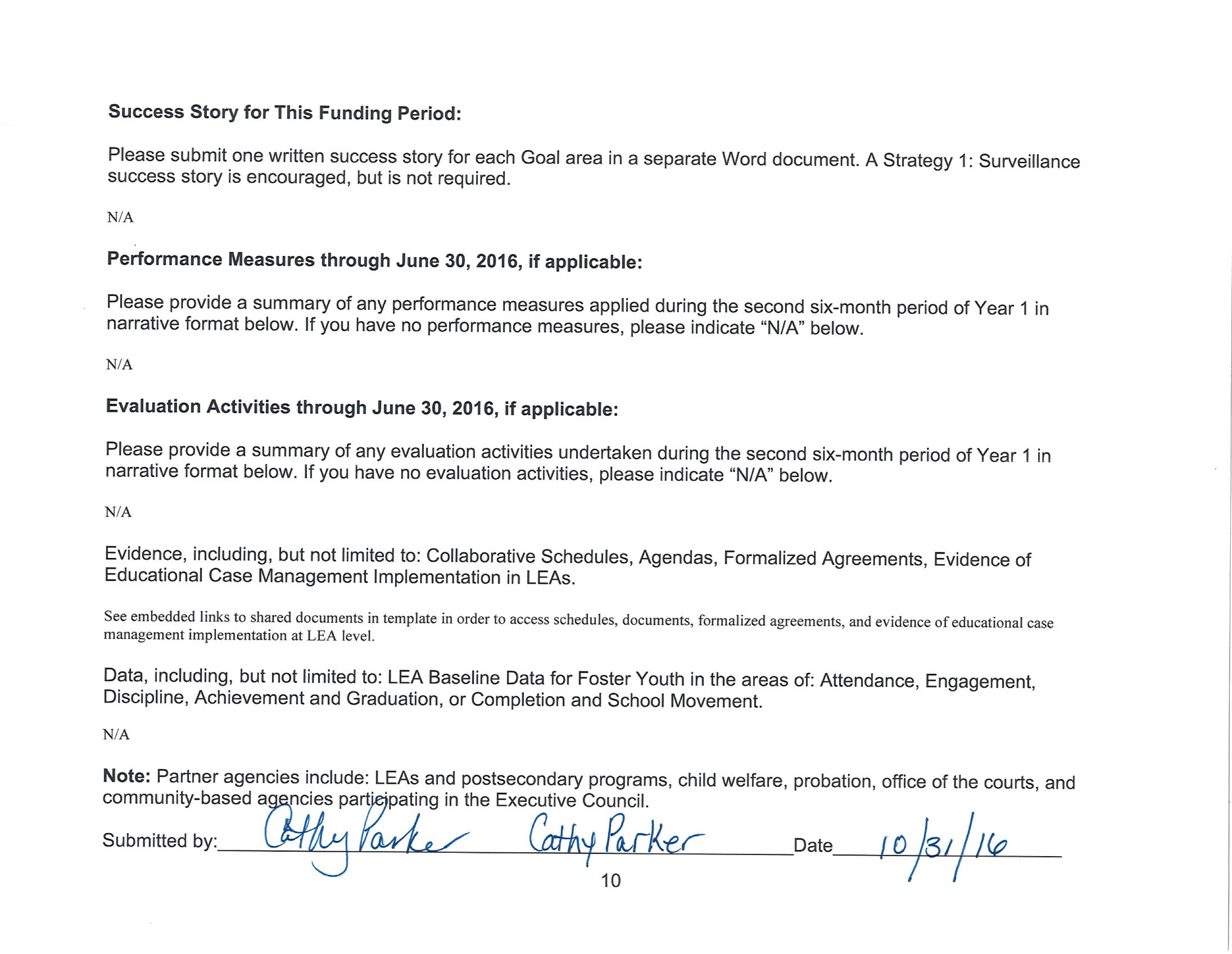 Goal 1: Needs Assessment and the Establishment of Baseline Data for Program The Tuolumne County Superintendent of Schools (TCSOS) Office currently serves eight elementary districts, two unified high school districts, three charter schools, and one TK-12 unified school district. Most school districts are single-school districts serving a diverse socio-economic group of students. 52% of the students countywide qualify for free and reduced lunch and 10% of children live in poverty. 5% are classified as homeless. In 2014, 114 children were identified as living in foster care. Tuolumne County exceeds the state average of substantiated cases of child abuse/neglect with a 2014 rate near 20% with a state average of 8.7% (kidsdata.org). Over the last 10 years, the TCSOS Superintendent has served on the local Systems of Care Policy Council along with the Tuolumne County Chief Probation Officer and the Director of Human Services Agency. Professional development on AB 490 requirements has been provided annually to the school site Foster Youth Liaisons. In the 13-14 school year, CDE identified 23 foster youth (FY) attending school in the county and they were spread distributed over 9 LEAs. The student population is evenly divided between elementary school and middle/high schools. While Tuolumne County only places about 42% of children in out-of-home placements, there are limited educational services provided to these students. Due to the lack of accurate child welfare data, many district FY liaisons have not identified foster youth attending their schools. Child Welfare Services and Probation are in the beginning stages of forming relationships in order to share data and understand the significance of data sharing between agencies. FY placements for the teen population currently are limited due to a dire need for FY families and group homes in the county. 1. Develop a comprehensive, robust Foster Youth Services Plan that meets the needs of foster youth residing in Tuolumne County.2. Develop and improve data systems in order to identify foster youth, identify where our priority students are living, how many are living those arrangements, and with which foster families they reside.3. Manage CALPADS data and assist districts in identifying which school sites have the highest enrollment of FY and in which grades.4. Assist districts in providing FY services and ensure AB 490 compliance. The low numbers of FY per district means that the district LCAPS do not need to mention foster youth as a sub-group; however, the FY coordinator will be working with districts to encourage addressing this sub-group in their LCAPS.5. Provide training to CWS, Probation, Juvenile Hall, and school staff in order to create a supportive, educational experience for foster youth.Goal 1: Needs Assessment and the Establishment of Baseline Data for Program The Tuolumne County Superintendent of Schools (TCSOS) Office currently serves eight elementary districts, two unified high school districts, three charter schools, and one TK-12 unified school district. Most school districts are single-school districts serving a diverse socio-economic group of students. 52% of the students countywide qualify for free and reduced lunch and 10% of children live in poverty. 5% are classified as homeless. In 2014, 114 children were identified as living in foster care. Tuolumne County exceeds the state average of substantiated cases of child abuse/neglect with a 2014 rate near 20% with a state average of 8.7% (kidsdata.org). Over the last 10 years, the TCSOS Superintendent has served on the local Systems of Care Policy Council along with the Tuolumne County Chief Probation Officer and the Director of Human Services Agency. Professional development on AB 490 requirements has been provided annually to the school site Foster Youth Liaisons. In the 13-14 school year, CDE identified 23 foster youth (FY) attending school in the county and they were spread distributed over 9 LEAs. The student population is evenly divided between elementary school and middle/high schools. While Tuolumne County only places about 42% of children in out-of-home placements, there are limited educational services provided to these students. Due to the lack of accurate child welfare data, many district FY liaisons have not identified foster youth attending their schools. Child Welfare Services and Probation are in the beginning stages of forming relationships in order to share data and understand the significance of data sharing between agencies. FY placements for the teen population currently are limited due to a dire need for FY families and group homes in the county. 1. Develop a comprehensive, robust Foster Youth Services Plan that meets the needs of foster youth residing in Tuolumne County.2. Develop and improve data systems in order to identify foster youth, identify where our priority students are living, how many are living those arrangements, and with which foster families they reside.3. Manage CALPADS data and assist districts in identifying which school sites have the highest enrollment of FY and in which grades.4. Assist districts in providing FY services and ensure AB 490 compliance. The low numbers of FY per district means that the district LCAPS do not need to mention foster youth as a sub-group; however, the FY coordinator will be working with districts to encourage addressing this sub-group in their LCAPS.5. Provide training to CWS, Probation, Juvenile Hall, and school staff in order to create a supportive, educational experience for foster youth.Goal 1: Needs Assessment and the Establishment of Baseline Data for Program The Tuolumne County Superintendent of Schools (TCSOS) Office currently serves eight elementary districts, two unified high school districts, three charter schools, and one TK-12 unified school district. Most school districts are single-school districts serving a diverse socio-economic group of students. 52% of the students countywide qualify for free and reduced lunch and 10% of children live in poverty. 5% are classified as homeless. In 2014, 114 children were identified as living in foster care. Tuolumne County exceeds the state average of substantiated cases of child abuse/neglect with a 2014 rate near 20% with a state average of 8.7% (kidsdata.org). Over the last 10 years, the TCSOS Superintendent has served on the local Systems of Care Policy Council along with the Tuolumne County Chief Probation Officer and the Director of Human Services Agency. Professional development on AB 490 requirements has been provided annually to the school site Foster Youth Liaisons. In the 13-14 school year, CDE identified 23 foster youth (FY) attending school in the county and they were spread distributed over 9 LEAs. The student population is evenly divided between elementary school and middle/high schools. While Tuolumne County only places about 42% of children in out-of-home placements, there are limited educational services provided to these students. Due to the lack of accurate child welfare data, many district FY liaisons have not identified foster youth attending their schools. Child Welfare Services and Probation are in the beginning stages of forming relationships in order to share data and understand the significance of data sharing between agencies. FY placements for the teen population currently are limited due to a dire need for FY families and group homes in the county. 1. Develop a comprehensive, robust Foster Youth Services Plan that meets the needs of foster youth residing in Tuolumne County.2. Develop and improve data systems in order to identify foster youth, identify where our priority students are living, how many are living those arrangements, and with which foster families they reside.3. Manage CALPADS data and assist districts in identifying which school sites have the highest enrollment of FY and in which grades.4. Assist districts in providing FY services and ensure AB 490 compliance. The low numbers of FY per district means that the district LCAPS do not need to mention foster youth as a sub-group; however, the FY coordinator will be working with districts to encourage addressing this sub-group in their LCAPS.5. Provide training to CWS, Probation, Juvenile Hall, and school staff in order to create a supportive, educational experience for foster youth.Goal 1: Needs Assessment and the Establishment of Baseline Data for Program The Tuolumne County Superintendent of Schools (TCSOS) Office currently serves eight elementary districts, two unified high school districts, three charter schools, and one TK-12 unified school district. Most school districts are single-school districts serving a diverse socio-economic group of students. 52% of the students countywide qualify for free and reduced lunch and 10% of children live in poverty. 5% are classified as homeless. In 2014, 114 children were identified as living in foster care. Tuolumne County exceeds the state average of substantiated cases of child abuse/neglect with a 2014 rate near 20% with a state average of 8.7% (kidsdata.org). Over the last 10 years, the TCSOS Superintendent has served on the local Systems of Care Policy Council along with the Tuolumne County Chief Probation Officer and the Director of Human Services Agency. Professional development on AB 490 requirements has been provided annually to the school site Foster Youth Liaisons. In the 13-14 school year, CDE identified 23 foster youth (FY) attending school in the county and they were spread distributed over 9 LEAs. The student population is evenly divided between elementary school and middle/high schools. While Tuolumne County only places about 42% of children in out-of-home placements, there are limited educational services provided to these students. Due to the lack of accurate child welfare data, many district FY liaisons have not identified foster youth attending their schools. Child Welfare Services and Probation are in the beginning stages of forming relationships in order to share data and understand the significance of data sharing between agencies. FY placements for the teen population currently are limited due to a dire need for FY families and group homes in the county. 1. Develop a comprehensive, robust Foster Youth Services Plan that meets the needs of foster youth residing in Tuolumne County.2. Develop and improve data systems in order to identify foster youth, identify where our priority students are living, how many are living those arrangements, and with which foster families they reside.3. Manage CALPADS data and assist districts in identifying which school sites have the highest enrollment of FY and in which grades.4. Assist districts in providing FY services and ensure AB 490 compliance. The low numbers of FY per district means that the district LCAPS do not need to mention foster youth as a sub-group; however, the FY coordinator will be working with districts to encourage addressing this sub-group in their LCAPS.5. Provide training to CWS, Probation, Juvenile Hall, and school staff in order to create a supportive, educational experience for foster youth.Goal 1: Needs Assessment and the Establishment of Baseline Data for Program The Tuolumne County Superintendent of Schools (TCSOS) Office currently serves eight elementary districts, two unified high school districts, three charter schools, and one TK-12 unified school district. Most school districts are single-school districts serving a diverse socio-economic group of students. 52% of the students countywide qualify for free and reduced lunch and 10% of children live in poverty. 5% are classified as homeless. In 2014, 114 children were identified as living in foster care. Tuolumne County exceeds the state average of substantiated cases of child abuse/neglect with a 2014 rate near 20% with a state average of 8.7% (kidsdata.org). Over the last 10 years, the TCSOS Superintendent has served on the local Systems of Care Policy Council along with the Tuolumne County Chief Probation Officer and the Director of Human Services Agency. Professional development on AB 490 requirements has been provided annually to the school site Foster Youth Liaisons. In the 13-14 school year, CDE identified 23 foster youth (FY) attending school in the county and they were spread distributed over 9 LEAs. The student population is evenly divided between elementary school and middle/high schools. While Tuolumne County only places about 42% of children in out-of-home placements, there are limited educational services provided to these students. Due to the lack of accurate child welfare data, many district FY liaisons have not identified foster youth attending their schools. Child Welfare Services and Probation are in the beginning stages of forming relationships in order to share data and understand the significance of data sharing between agencies. FY placements for the teen population currently are limited due to a dire need for FY families and group homes in the county. 1. Develop a comprehensive, robust Foster Youth Services Plan that meets the needs of foster youth residing in Tuolumne County.2. Develop and improve data systems in order to identify foster youth, identify where our priority students are living, how many are living those arrangements, and with which foster families they reside.3. Manage CALPADS data and assist districts in identifying which school sites have the highest enrollment of FY and in which grades.4. Assist districts in providing FY services and ensure AB 490 compliance. The low numbers of FY per district means that the district LCAPS do not need to mention foster youth as a sub-group; however, the FY coordinator will be working with districts to encourage addressing this sub-group in their LCAPS.5. Provide training to CWS, Probation, Juvenile Hall, and school staff in order to create a supportive, educational experience for foster youth.Objective 1.1: Description of progress toward established objective.Development of Agency Resource Guide:  https://docs.google.com/a/tuolcoe.k12.ca.us/spreadsheets/d/1KFNm-q0PzmyY-TkQ_ttDqnzEPVwiOzTndOe76omEeQ8/edit?usp=sharinghttps://docs.google.com/a/tuolcoe.k12.ca.us/spreadsheets/d/1KFNm-q0PzmyY-TkQ_ttDqnzEPVwiOzTndOe76omEeQ8/edit?usp=sharingIntake Forms:  https://docs.google.com/a/tuolcoe.k12.ca.us/document/d/1wVvc30XPwYjcExYXEqUwlt2g7h2Y2AoR4WOM1sFKFn0/edit?usp=sharing; Attendance at 504s, Behavior Support Plans, and IEPs by Foster Youth Coordinator and District Liaisons in order to support new District Liaisons.CALPADS data management is still in progress.Districts Liaisons were presented information at the September FY Council meeting on LCAP goals and Foster Youth Services. Follow-up will occur at the monthly LCAP Development meetings.Presentation to District Liaisons by Child Welfare Services outlining reporting process and system on September 23, 2016Objective 1.1: Description of progress toward established objective.Development of Agency Resource Guide:  https://docs.google.com/a/tuolcoe.k12.ca.us/spreadsheets/d/1KFNm-q0PzmyY-TkQ_ttDqnzEPVwiOzTndOe76omEeQ8/edit?usp=sharinghttps://docs.google.com/a/tuolcoe.k12.ca.us/spreadsheets/d/1KFNm-q0PzmyY-TkQ_ttDqnzEPVwiOzTndOe76omEeQ8/edit?usp=sharingIntake Forms:  https://docs.google.com/a/tuolcoe.k12.ca.us/document/d/1wVvc30XPwYjcExYXEqUwlt2g7h2Y2AoR4WOM1sFKFn0/edit?usp=sharing; Attendance at 504s, Behavior Support Plans, and IEPs by Foster Youth Coordinator and District Liaisons in order to support new District Liaisons.CALPADS data management is still in progress.Districts Liaisons were presented information at the September FY Council meeting on LCAP goals and Foster Youth Services. Follow-up will occur at the monthly LCAP Development meetings.Presentation to District Liaisons by Child Welfare Services outlining reporting process and system on September 23, 2016Objective 1.1: Description of progress toward established objective.Development of Agency Resource Guide:  https://docs.google.com/a/tuolcoe.k12.ca.us/spreadsheets/d/1KFNm-q0PzmyY-TkQ_ttDqnzEPVwiOzTndOe76omEeQ8/edit?usp=sharinghttps://docs.google.com/a/tuolcoe.k12.ca.us/spreadsheets/d/1KFNm-q0PzmyY-TkQ_ttDqnzEPVwiOzTndOe76omEeQ8/edit?usp=sharingIntake Forms:  https://docs.google.com/a/tuolcoe.k12.ca.us/document/d/1wVvc30XPwYjcExYXEqUwlt2g7h2Y2AoR4WOM1sFKFn0/edit?usp=sharing; Attendance at 504s, Behavior Support Plans, and IEPs by Foster Youth Coordinator and District Liaisons in order to support new District Liaisons.CALPADS data management is still in progress.Districts Liaisons were presented information at the September FY Council meeting on LCAP goals and Foster Youth Services. Follow-up will occur at the monthly LCAP Development meetings.Presentation to District Liaisons by Child Welfare Services outlining reporting process and system on September 23, 2016Objective 1.1: Description of progress toward established objective.Development of Agency Resource Guide:  https://docs.google.com/a/tuolcoe.k12.ca.us/spreadsheets/d/1KFNm-q0PzmyY-TkQ_ttDqnzEPVwiOzTndOe76omEeQ8/edit?usp=sharinghttps://docs.google.com/a/tuolcoe.k12.ca.us/spreadsheets/d/1KFNm-q0PzmyY-TkQ_ttDqnzEPVwiOzTndOe76omEeQ8/edit?usp=sharingIntake Forms:  https://docs.google.com/a/tuolcoe.k12.ca.us/document/d/1wVvc30XPwYjcExYXEqUwlt2g7h2Y2AoR4WOM1sFKFn0/edit?usp=sharing; Attendance at 504s, Behavior Support Plans, and IEPs by Foster Youth Coordinator and District Liaisons in order to support new District Liaisons.CALPADS data management is still in progress.Districts Liaisons were presented information at the September FY Council meeting on LCAP goals and Foster Youth Services. Follow-up will occur at the monthly LCAP Development meetings.Presentation to District Liaisons by Child Welfare Services outlining reporting process and system on September 23, 2016Objective 1.1: Description of progress toward established objective.Development of Agency Resource Guide:  https://docs.google.com/a/tuolcoe.k12.ca.us/spreadsheets/d/1KFNm-q0PzmyY-TkQ_ttDqnzEPVwiOzTndOe76omEeQ8/edit?usp=sharinghttps://docs.google.com/a/tuolcoe.k12.ca.us/spreadsheets/d/1KFNm-q0PzmyY-TkQ_ttDqnzEPVwiOzTndOe76omEeQ8/edit?usp=sharingIntake Forms:  https://docs.google.com/a/tuolcoe.k12.ca.us/document/d/1wVvc30XPwYjcExYXEqUwlt2g7h2Y2AoR4WOM1sFKFn0/edit?usp=sharing; Attendance at 504s, Behavior Support Plans, and IEPs by Foster Youth Coordinator and District Liaisons in order to support new District Liaisons.CALPADS data management is still in progress.Districts Liaisons were presented information at the September FY Council meeting on LCAP goals and Foster Youth Services. Follow-up will occur at the monthly LCAP Development meetings.Presentation to District Liaisons by Child Welfare Services outlining reporting process and system on September 23, 2016Successes: Please check the appropriate box indicating the completion status of the objectives.Successes: Please check the appropriate box indicating the completion status of the objectives.Successes: Please check the appropriate box indicating the completion status of the objectives.Successes: Please check the appropriate box indicating the completion status of the objectives.Successes: Please check the appropriate box indicating the completion status of the objectives. Met In Progress Not Met Modified UnfundedIf Met, In Progress, or Modified was checked, please provide a brief narrative about that success. Please attach any evidence that supports progress toward the goal. (Example: Survey results, focus groups, etc.)  Prior to the December 2015, there were no Foster Youth services provided by Tuolumne County Superintendent of Schools Office. The 12 LEAs could not provide Foster Youth services at the local level due to untrained staff, lack of resources, and lack of leadership at the county level. Coming up on December 2016, Tuolumne County now has well-developed, robust Foster Youth Council that meets regularly, an enhanced relationship with community agencies including Child Welfare and Probation, and increase in identification and support to Foster Youth at a local level due to training and support at the LEA level.If Met, In Progress, or Modified was checked, please provide a brief narrative about that success. Please attach any evidence that supports progress toward the goal. (Example: Survey results, focus groups, etc.)  Prior to the December 2015, there were no Foster Youth services provided by Tuolumne County Superintendent of Schools Office. The 12 LEAs could not provide Foster Youth services at the local level due to untrained staff, lack of resources, and lack of leadership at the county level. Coming up on December 2016, Tuolumne County now has well-developed, robust Foster Youth Council that meets regularly, an enhanced relationship with community agencies including Child Welfare and Probation, and increase in identification and support to Foster Youth at a local level due to training and support at the LEA level.If Met, In Progress, or Modified was checked, please provide a brief narrative about that success. Please attach any evidence that supports progress toward the goal. (Example: Survey results, focus groups, etc.)  Prior to the December 2015, there were no Foster Youth services provided by Tuolumne County Superintendent of Schools Office. The 12 LEAs could not provide Foster Youth services at the local level due to untrained staff, lack of resources, and lack of leadership at the county level. Coming up on December 2016, Tuolumne County now has well-developed, robust Foster Youth Council that meets regularly, an enhanced relationship with community agencies including Child Welfare and Probation, and increase in identification and support to Foster Youth at a local level due to training and support at the LEA level.If Met, In Progress, or Modified was checked, please provide a brief narrative about that success. Please attach any evidence that supports progress toward the goal. (Example: Survey results, focus groups, etc.)  Prior to the December 2015, there were no Foster Youth services provided by Tuolumne County Superintendent of Schools Office. The 12 LEAs could not provide Foster Youth services at the local level due to untrained staff, lack of resources, and lack of leadership at the county level. Coming up on December 2016, Tuolumne County now has well-developed, robust Foster Youth Council that meets regularly, an enhanced relationship with community agencies including Child Welfare and Probation, and increase in identification and support to Foster Youth at a local level due to training and support at the LEA level.If Met, In Progress, or Modified was checked, please provide a brief narrative about that success. Please attach any evidence that supports progress toward the goal. (Example: Survey results, focus groups, etc.)  Prior to the December 2015, there were no Foster Youth services provided by Tuolumne County Superintendent of Schools Office. The 12 LEAs could not provide Foster Youth services at the local level due to untrained staff, lack of resources, and lack of leadership at the county level. Coming up on December 2016, Tuolumne County now has well-developed, robust Foster Youth Council that meets regularly, an enhanced relationship with community agencies including Child Welfare and Probation, and increase in identification and support to Foster Youth at a local level due to training and support at the LEA level.Challenges: Please describe any challenges that hindered completion of the objectives in the work plan through June 30, 2017.TCSOS started developing the Foster Focus agreement with Child Welfare, Probation and LEAs in Spring 2016. The agreement was finally approved by Tuolumne County legal counsel and we are finally able to move forward in implementation. It is expected that by Spring 2017, all LEAs will be utilizing Foster Focus to not only identify Foster Youth, but track services and resources provided to youth. In addition, a practice has existed in our county where technology personnel oversaw CALPADS data. Due to work in our Foster Youth Council, the practice is started to shift to at least include administrators who have programmatic knowledge of student programs. We expect to see increased local matches and more accurate data in the coming year.Challenges: Please describe any challenges that hindered completion of the objectives in the work plan through June 30, 2017.TCSOS started developing the Foster Focus agreement with Child Welfare, Probation and LEAs in Spring 2016. The agreement was finally approved by Tuolumne County legal counsel and we are finally able to move forward in implementation. It is expected that by Spring 2017, all LEAs will be utilizing Foster Focus to not only identify Foster Youth, but track services and resources provided to youth. In addition, a practice has existed in our county where technology personnel oversaw CALPADS data. Due to work in our Foster Youth Council, the practice is started to shift to at least include administrators who have programmatic knowledge of student programs. We expect to see increased local matches and more accurate data in the coming year.Challenges: Please describe any challenges that hindered completion of the objectives in the work plan through June 30, 2017.TCSOS started developing the Foster Focus agreement with Child Welfare, Probation and LEAs in Spring 2016. The agreement was finally approved by Tuolumne County legal counsel and we are finally able to move forward in implementation. It is expected that by Spring 2017, all LEAs will be utilizing Foster Focus to not only identify Foster Youth, but track services and resources provided to youth. In addition, a practice has existed in our county where technology personnel oversaw CALPADS data. Due to work in our Foster Youth Council, the practice is started to shift to at least include administrators who have programmatic knowledge of student programs. We expect to see increased local matches and more accurate data in the coming year.Challenges: Please describe any challenges that hindered completion of the objectives in the work plan through June 30, 2017.TCSOS started developing the Foster Focus agreement with Child Welfare, Probation and LEAs in Spring 2016. The agreement was finally approved by Tuolumne County legal counsel and we are finally able to move forward in implementation. It is expected that by Spring 2017, all LEAs will be utilizing Foster Focus to not only identify Foster Youth, but track services and resources provided to youth. In addition, a practice has existed in our county where technology personnel oversaw CALPADS data. Due to work in our Foster Youth Council, the practice is started to shift to at least include administrators who have programmatic knowledge of student programs. We expect to see increased local matches and more accurate data in the coming year.Challenges: Please describe any challenges that hindered completion of the objectives in the work plan through June 30, 2017.TCSOS started developing the Foster Focus agreement with Child Welfare, Probation and LEAs in Spring 2016. The agreement was finally approved by Tuolumne County legal counsel and we are finally able to move forward in implementation. It is expected that by Spring 2017, all LEAs will be utilizing Foster Focus to not only identify Foster Youth, but track services and resources provided to youth. In addition, a practice has existed in our county where technology personnel oversaw CALPADS data. Due to work in our Foster Youth Council, the practice is started to shift to at least include administrators who have programmatic knowledge of student programs. We expect to see increased local matches and more accurate data in the coming year.California Department of Education (CDE) Program Support: Please describe your support or technical assistance needs.Tuolumne County LEAs and County personnel need support with CALPADS in regards to understanding how LEA Student Information Systems and CALPADS interact with each other and to identify gaps in data analysis and accuracy tracking needs at their local level.California Department of Education (CDE) Program Support: Please describe your support or technical assistance needs.Tuolumne County LEAs and County personnel need support with CALPADS in regards to understanding how LEA Student Information Systems and CALPADS interact with each other and to identify gaps in data analysis and accuracy tracking needs at their local level.California Department of Education (CDE) Program Support: Please describe your support or technical assistance needs.Tuolumne County LEAs and County personnel need support with CALPADS in regards to understanding how LEA Student Information Systems and CALPADS interact with each other and to identify gaps in data analysis and accuracy tracking needs at their local level.California Department of Education (CDE) Program Support: Please describe your support or technical assistance needs.Tuolumne County LEAs and County personnel need support with CALPADS in regards to understanding how LEA Student Information Systems and CALPADS interact with each other and to identify gaps in data analysis and accuracy tracking needs at their local level.California Department of Education (CDE) Program Support: Please describe your support or technical assistance needs.Tuolumne County LEAs and County personnel need support with CALPADS in regards to understanding how LEA Student Information Systems and CALPADS interact with each other and to identify gaps in data analysis and accuracy tracking needs at their local level.Goal 2: Executive Advisory Council Composition and GovernanceThe Foster Care Advisory Council will meet on a monthly basis and be chaired by the Foster Youth Coordinator. Membership includes county agency representatives, current and former foster youth, representatives from Columbia Community College, foster family representatives, and other community members. The purpose of the Foster Care Advisory Council is to discuss services to foster youth by improving coordination, planning, and communication and cooperation among youth service agencies; identifying gaps and clarifying perceptions and expectations among the county agencies and community; setting priorities for interagency projects; implementing collaborative programs, public and private, to meet the needs of foster youth.Goal 2: Executive Advisory Council Composition and GovernanceThe Foster Care Advisory Council will meet on a monthly basis and be chaired by the Foster Youth Coordinator. Membership includes county agency representatives, current and former foster youth, representatives from Columbia Community College, foster family representatives, and other community members. The purpose of the Foster Care Advisory Council is to discuss services to foster youth by improving coordination, planning, and communication and cooperation among youth service agencies; identifying gaps and clarifying perceptions and expectations among the county agencies and community; setting priorities for interagency projects; implementing collaborative programs, public and private, to meet the needs of foster youth.Goal 2: Executive Advisory Council Composition and GovernanceThe Foster Care Advisory Council will meet on a monthly basis and be chaired by the Foster Youth Coordinator. Membership includes county agency representatives, current and former foster youth, representatives from Columbia Community College, foster family representatives, and other community members. The purpose of the Foster Care Advisory Council is to discuss services to foster youth by improving coordination, planning, and communication and cooperation among youth service agencies; identifying gaps and clarifying perceptions and expectations among the county agencies and community; setting priorities for interagency projects; implementing collaborative programs, public and private, to meet the needs of foster youth.Goal 2: Executive Advisory Council Composition and GovernanceThe Foster Care Advisory Council will meet on a monthly basis and be chaired by the Foster Youth Coordinator. Membership includes county agency representatives, current and former foster youth, representatives from Columbia Community College, foster family representatives, and other community members. The purpose of the Foster Care Advisory Council is to discuss services to foster youth by improving coordination, planning, and communication and cooperation among youth service agencies; identifying gaps and clarifying perceptions and expectations among the county agencies and community; setting priorities for interagency projects; implementing collaborative programs, public and private, to meet the needs of foster youth.Goal 2: Executive Advisory Council Composition and GovernanceThe Foster Care Advisory Council will meet on a monthly basis and be chaired by the Foster Youth Coordinator. Membership includes county agency representatives, current and former foster youth, representatives from Columbia Community College, foster family representatives, and other community members. The purpose of the Foster Care Advisory Council is to discuss services to foster youth by improving coordination, planning, and communication and cooperation among youth service agencies; identifying gaps and clarifying perceptions and expectations among the county agencies and community; setting priorities for interagency projects; implementing collaborative programs, public and private, to meet the needs of foster youth.Objective 2.1: Description of progress toward established objective.Foster Youth Council Members, FY Council:  https://docs.google.com/a/tuolcoe.k12.ca.us/spreadsheets/d/1Wc5YyFoYARanp-5JaBT2AD5I-EmOmrFsAoysoivzVBQ/edit?usp=sharingMeeting dates: 4/16/16:  https://docs.google.com/a/tuolcoe.k12.ca.us/document/d/1Q1ocVsioNclm4xPV6bwm580DlzhB29PSjWPzwiHcM4I/edit?usp=sharing5/20/16:	https://docs.google.com/a/tuolcoe.k12.ca.us/document/d/15eshTXoPuc1lYvbVdG_5J4dbG_2eoCa9n83b15lSetU/edit?usp=sharing9/29/16:  https://docs.google.com/a/tuolcoe.k12.ca.us/document/d/1C6Mywv1vS8T3Xj5udVmDA2WkPPpX2aCH2WoMntsxVmw/edit?usp=sharingDevelopment of Agency Resource Guide:  https://docs.google.com/a/tuolcoe.k12.ca.us/spreadsheets/d/1KFNm-q0PzmyY-TkQ_ttDqnzEPVwiOzTndOe76omEeQ8/edit?usp=sharinghttps://docs.google.com/a/tuolcoe.k12.ca.us/spreadsheets/d/1KFNm-q0PzmyY-TkQ_ttDqnzEPVwiOzTndOe76omEeQ8/edit?usp=sharingDevelopment of Foster Youth Services website: http://www.tcsos.us/educational-services/foster-youth-services/Objective 2.1: Description of progress toward established objective.Foster Youth Council Members, FY Council:  https://docs.google.com/a/tuolcoe.k12.ca.us/spreadsheets/d/1Wc5YyFoYARanp-5JaBT2AD5I-EmOmrFsAoysoivzVBQ/edit?usp=sharingMeeting dates: 4/16/16:  https://docs.google.com/a/tuolcoe.k12.ca.us/document/d/1Q1ocVsioNclm4xPV6bwm580DlzhB29PSjWPzwiHcM4I/edit?usp=sharing5/20/16:	https://docs.google.com/a/tuolcoe.k12.ca.us/document/d/15eshTXoPuc1lYvbVdG_5J4dbG_2eoCa9n83b15lSetU/edit?usp=sharing9/29/16:  https://docs.google.com/a/tuolcoe.k12.ca.us/document/d/1C6Mywv1vS8T3Xj5udVmDA2WkPPpX2aCH2WoMntsxVmw/edit?usp=sharingDevelopment of Agency Resource Guide:  https://docs.google.com/a/tuolcoe.k12.ca.us/spreadsheets/d/1KFNm-q0PzmyY-TkQ_ttDqnzEPVwiOzTndOe76omEeQ8/edit?usp=sharinghttps://docs.google.com/a/tuolcoe.k12.ca.us/spreadsheets/d/1KFNm-q0PzmyY-TkQ_ttDqnzEPVwiOzTndOe76omEeQ8/edit?usp=sharingDevelopment of Foster Youth Services website: http://www.tcsos.us/educational-services/foster-youth-services/Objective 2.1: Description of progress toward established objective.Foster Youth Council Members, FY Council:  https://docs.google.com/a/tuolcoe.k12.ca.us/spreadsheets/d/1Wc5YyFoYARanp-5JaBT2AD5I-EmOmrFsAoysoivzVBQ/edit?usp=sharingMeeting dates: 4/16/16:  https://docs.google.com/a/tuolcoe.k12.ca.us/document/d/1Q1ocVsioNclm4xPV6bwm580DlzhB29PSjWPzwiHcM4I/edit?usp=sharing5/20/16:	https://docs.google.com/a/tuolcoe.k12.ca.us/document/d/15eshTXoPuc1lYvbVdG_5J4dbG_2eoCa9n83b15lSetU/edit?usp=sharing9/29/16:  https://docs.google.com/a/tuolcoe.k12.ca.us/document/d/1C6Mywv1vS8T3Xj5udVmDA2WkPPpX2aCH2WoMntsxVmw/edit?usp=sharingDevelopment of Agency Resource Guide:  https://docs.google.com/a/tuolcoe.k12.ca.us/spreadsheets/d/1KFNm-q0PzmyY-TkQ_ttDqnzEPVwiOzTndOe76omEeQ8/edit?usp=sharinghttps://docs.google.com/a/tuolcoe.k12.ca.us/spreadsheets/d/1KFNm-q0PzmyY-TkQ_ttDqnzEPVwiOzTndOe76omEeQ8/edit?usp=sharingDevelopment of Foster Youth Services website: http://www.tcsos.us/educational-services/foster-youth-services/Objective 2.1: Description of progress toward established objective.Foster Youth Council Members, FY Council:  https://docs.google.com/a/tuolcoe.k12.ca.us/spreadsheets/d/1Wc5YyFoYARanp-5JaBT2AD5I-EmOmrFsAoysoivzVBQ/edit?usp=sharingMeeting dates: 4/16/16:  https://docs.google.com/a/tuolcoe.k12.ca.us/document/d/1Q1ocVsioNclm4xPV6bwm580DlzhB29PSjWPzwiHcM4I/edit?usp=sharing5/20/16:	https://docs.google.com/a/tuolcoe.k12.ca.us/document/d/15eshTXoPuc1lYvbVdG_5J4dbG_2eoCa9n83b15lSetU/edit?usp=sharing9/29/16:  https://docs.google.com/a/tuolcoe.k12.ca.us/document/d/1C6Mywv1vS8T3Xj5udVmDA2WkPPpX2aCH2WoMntsxVmw/edit?usp=sharingDevelopment of Agency Resource Guide:  https://docs.google.com/a/tuolcoe.k12.ca.us/spreadsheets/d/1KFNm-q0PzmyY-TkQ_ttDqnzEPVwiOzTndOe76omEeQ8/edit?usp=sharinghttps://docs.google.com/a/tuolcoe.k12.ca.us/spreadsheets/d/1KFNm-q0PzmyY-TkQ_ttDqnzEPVwiOzTndOe76omEeQ8/edit?usp=sharingDevelopment of Foster Youth Services website: http://www.tcsos.us/educational-services/foster-youth-services/Objective 2.1: Description of progress toward established objective.Foster Youth Council Members, FY Council:  https://docs.google.com/a/tuolcoe.k12.ca.us/spreadsheets/d/1Wc5YyFoYARanp-5JaBT2AD5I-EmOmrFsAoysoivzVBQ/edit?usp=sharingMeeting dates: 4/16/16:  https://docs.google.com/a/tuolcoe.k12.ca.us/document/d/1Q1ocVsioNclm4xPV6bwm580DlzhB29PSjWPzwiHcM4I/edit?usp=sharing5/20/16:	https://docs.google.com/a/tuolcoe.k12.ca.us/document/d/15eshTXoPuc1lYvbVdG_5J4dbG_2eoCa9n83b15lSetU/edit?usp=sharing9/29/16:  https://docs.google.com/a/tuolcoe.k12.ca.us/document/d/1C6Mywv1vS8T3Xj5udVmDA2WkPPpX2aCH2WoMntsxVmw/edit?usp=sharingDevelopment of Agency Resource Guide:  https://docs.google.com/a/tuolcoe.k12.ca.us/spreadsheets/d/1KFNm-q0PzmyY-TkQ_ttDqnzEPVwiOzTndOe76omEeQ8/edit?usp=sharinghttps://docs.google.com/a/tuolcoe.k12.ca.us/spreadsheets/d/1KFNm-q0PzmyY-TkQ_ttDqnzEPVwiOzTndOe76omEeQ8/edit?usp=sharingDevelopment of Foster Youth Services website: http://www.tcsos.us/educational-services/foster-youth-services/Successes: Please check the appropriate box indicating the completion status of the objectives.Successes: Please check the appropriate box indicating the completion status of the objectives.Successes: Please check the appropriate box indicating the completion status of the objectives.Successes: Please check the appropriate box indicating the completion status of the objectives.Successes: Please check the appropriate box indicating the completion status of the objectives. Met In Progress Not Met Modified UnfundedIf Met, In Progress, or Modified was checked, please provide a brief narrative about that success. Please attach any evidence that supports progress toward the goal. (Example: Meeting agendas, minutes, planning documents, etc.)  TCSOS is proud of the support and participation of the various community agencies and LEAs on the Foster Youth Council. Agency support within the County is supported by membership that crosses many community agencies. This ‘cross-pollination’ allows for leveraging of resources and providing unduplicated services for students.If Met, In Progress, or Modified was checked, please provide a brief narrative about that success. Please attach any evidence that supports progress toward the goal. (Example: Meeting agendas, minutes, planning documents, etc.)  TCSOS is proud of the support and participation of the various community agencies and LEAs on the Foster Youth Council. Agency support within the County is supported by membership that crosses many community agencies. This ‘cross-pollination’ allows for leveraging of resources and providing unduplicated services for students.If Met, In Progress, or Modified was checked, please provide a brief narrative about that success. Please attach any evidence that supports progress toward the goal. (Example: Meeting agendas, minutes, planning documents, etc.)  TCSOS is proud of the support and participation of the various community agencies and LEAs on the Foster Youth Council. Agency support within the County is supported by membership that crosses many community agencies. This ‘cross-pollination’ allows for leveraging of resources and providing unduplicated services for students.If Met, In Progress, or Modified was checked, please provide a brief narrative about that success. Please attach any evidence that supports progress toward the goal. (Example: Meeting agendas, minutes, planning documents, etc.)  TCSOS is proud of the support and participation of the various community agencies and LEAs on the Foster Youth Council. Agency support within the County is supported by membership that crosses many community agencies. This ‘cross-pollination’ allows for leveraging of resources and providing unduplicated services for students.If Met, In Progress, or Modified was checked, please provide a brief narrative about that success. Please attach any evidence that supports progress toward the goal. (Example: Meeting agendas, minutes, planning documents, etc.)  TCSOS is proud of the support and participation of the various community agencies and LEAs on the Foster Youth Council. Agency support within the County is supported by membership that crosses many community agencies. This ‘cross-pollination’ allows for leveraging of resources and providing unduplicated services for students.Challenges: Please describe any challenges that hindered completion of the objectives in the work plan through June 30, 2016.While TCSOS appreciates being a leader in effort, there is a need to empower district LEAs to recognize that this work is not beyond the scope of what can be provided at the local level. Continued efforts need to occur on a more individualized basis to help develop the confidence of LEA Foster Youth Liaisons in order to advocate on behalf of the students they represent.Challenges: Please describe any challenges that hindered completion of the objectives in the work plan through June 30, 2016.While TCSOS appreciates being a leader in effort, there is a need to empower district LEAs to recognize that this work is not beyond the scope of what can be provided at the local level. Continued efforts need to occur on a more individualized basis to help develop the confidence of LEA Foster Youth Liaisons in order to advocate on behalf of the students they represent.Challenges: Please describe any challenges that hindered completion of the objectives in the work plan through June 30, 2016.While TCSOS appreciates being a leader in effort, there is a need to empower district LEAs to recognize that this work is not beyond the scope of what can be provided at the local level. Continued efforts need to occur on a more individualized basis to help develop the confidence of LEA Foster Youth Liaisons in order to advocate on behalf of the students they represent.Challenges: Please describe any challenges that hindered completion of the objectives in the work plan through June 30, 2016.While TCSOS appreciates being a leader in effort, there is a need to empower district LEAs to recognize that this work is not beyond the scope of what can be provided at the local level. Continued efforts need to occur on a more individualized basis to help develop the confidence of LEA Foster Youth Liaisons in order to advocate on behalf of the students they represent.Challenges: Please describe any challenges that hindered completion of the objectives in the work plan through June 30, 2016.While TCSOS appreciates being a leader in effort, there is a need to empower district LEAs to recognize that this work is not beyond the scope of what can be provided at the local level. Continued efforts need to occur on a more individualized basis to help develop the confidence of LEA Foster Youth Liaisons in order to advocate on behalf of the students they represent.CDE Program Support: Please describe how CDE could assist you in overcoming any challenges.Training for COE leads on how to develop leadership skills in emerging leaders at the LEA level would provide additional resources they need to shift support closer to students.CDE Program Support: Please describe how CDE could assist you in overcoming any challenges.Training for COE leads on how to develop leadership skills in emerging leaders at the LEA level would provide additional resources they need to shift support closer to students.CDE Program Support: Please describe how CDE could assist you in overcoming any challenges.Training for COE leads on how to develop leadership skills in emerging leaders at the LEA level would provide additional resources they need to shift support closer to students.CDE Program Support: Please describe how CDE could assist you in overcoming any challenges.Training for COE leads on how to develop leadership skills in emerging leaders at the LEA level would provide additional resources they need to shift support closer to students.CDE Program Support: Please describe how CDE could assist you in overcoming any challenges.Training for COE leads on how to develop leadership skills in emerging leaders at the LEA level would provide additional resources they need to shift support closer to students.Goal 3: Facilitating Service Delivery and Building CapacityThe TCSOS FY Coordinator and FY Liaison will work with school district liaisons and CWS staffs to assess the individual educational needs for foster children, identify the appropriate educational resources, link the child to needed services, and monitor the child’s progress or continued needs including tutoring & academic support services. The Coordinator and Liaison will work in this process to ensure all school records including 504s, Behavior Support Plans, and IEPs follow the student to the new enrollment. In order to provide effective services, the FY Coordinator will collaborate with Sacramento County Office of Education to implement Foster Focus. The Coordinator will train school district, CWS, and Probation staff in order to facilitate the local match of students to establish an accurate count of foster youth, monitor attendance, transitions, and behavior.The FY Coordinator, CWS, and the Dean of Columbia College’s Student Access and Success Initiative Committee will meet individually with high school age youth to determine future educational goals/plans for each youth. FYS will partner with Mother Lode Job Training to offer employment workshops specifically geared to FY and provide assistance in developing career pathways. FYS will also work with the high school districts to ensure compliance with AB167.FY returning from a juvenile detention facility will meet with Probation staff, the FY Coordinator, and school district liaisons to be assessed for current academic ability, complete a career interest survey for computer guided awareness program, and have all former academic placement records requested, evaluated, and applied to their current setting. In preparation of the fall opening of the Tuolumne County Juvenile Detention Facility, the FY Coordinator, CWS, and Probation will work to establish protocols for providing services for FY entering juvenile hall.The FY Coordinator and Liaison will direct additional services provided by community organization toward FY and their families. Many community organizations are already providing services needed by FY. Through this effort, those services will be directed to FY case-by-case. Services include:· ATCAA: Family Learning & Support Program· Center for a Non Violent Community (CNVC): Provides violence education for school-age children.· Infant/Child Enrichment Services (ICES) – Home visiting services for families at-risk.· Los Promotores de Salud: A peer program that provides Spanish-speaking educators to assist the Hispanic community with presentations and services focusing on providing behavioral health services.· Mentoring Works Program: Matches adult mentors to a one-on-one relationship with children ages 7-17 identified as at-risk.· YES Partnership: Community-wide coalition dedicated to support Tuolumne County youth and families by providing a variety of services.· Me-Wuk Education Services and Mental Health Services: Provide support for at-risk children identified as being Me Wuk. Includes foster youth placement services for those children.Goal 3: Facilitating Service Delivery and Building CapacityThe TCSOS FY Coordinator and FY Liaison will work with school district liaisons and CWS staffs to assess the individual educational needs for foster children, identify the appropriate educational resources, link the child to needed services, and monitor the child’s progress or continued needs including tutoring & academic support services. The Coordinator and Liaison will work in this process to ensure all school records including 504s, Behavior Support Plans, and IEPs follow the student to the new enrollment. In order to provide effective services, the FY Coordinator will collaborate with Sacramento County Office of Education to implement Foster Focus. The Coordinator will train school district, CWS, and Probation staff in order to facilitate the local match of students to establish an accurate count of foster youth, monitor attendance, transitions, and behavior.The FY Coordinator, CWS, and the Dean of Columbia College’s Student Access and Success Initiative Committee will meet individually with high school age youth to determine future educational goals/plans for each youth. FYS will partner with Mother Lode Job Training to offer employment workshops specifically geared to FY and provide assistance in developing career pathways. FYS will also work with the high school districts to ensure compliance with AB167.FY returning from a juvenile detention facility will meet with Probation staff, the FY Coordinator, and school district liaisons to be assessed for current academic ability, complete a career interest survey for computer guided awareness program, and have all former academic placement records requested, evaluated, and applied to their current setting. In preparation of the fall opening of the Tuolumne County Juvenile Detention Facility, the FY Coordinator, CWS, and Probation will work to establish protocols for providing services for FY entering juvenile hall.The FY Coordinator and Liaison will direct additional services provided by community organization toward FY and their families. Many community organizations are already providing services needed by FY. Through this effort, those services will be directed to FY case-by-case. Services include:· ATCAA: Family Learning & Support Program· Center for a Non Violent Community (CNVC): Provides violence education for school-age children.· Infant/Child Enrichment Services (ICES) – Home visiting services for families at-risk.· Los Promotores de Salud: A peer program that provides Spanish-speaking educators to assist the Hispanic community with presentations and services focusing on providing behavioral health services.· Mentoring Works Program: Matches adult mentors to a one-on-one relationship with children ages 7-17 identified as at-risk.· YES Partnership: Community-wide coalition dedicated to support Tuolumne County youth and families by providing a variety of services.· Me-Wuk Education Services and Mental Health Services: Provide support for at-risk children identified as being Me Wuk. Includes foster youth placement services for those children.Goal 3: Facilitating Service Delivery and Building CapacityThe TCSOS FY Coordinator and FY Liaison will work with school district liaisons and CWS staffs to assess the individual educational needs for foster children, identify the appropriate educational resources, link the child to needed services, and monitor the child’s progress or continued needs including tutoring & academic support services. The Coordinator and Liaison will work in this process to ensure all school records including 504s, Behavior Support Plans, and IEPs follow the student to the new enrollment. In order to provide effective services, the FY Coordinator will collaborate with Sacramento County Office of Education to implement Foster Focus. The Coordinator will train school district, CWS, and Probation staff in order to facilitate the local match of students to establish an accurate count of foster youth, monitor attendance, transitions, and behavior.The FY Coordinator, CWS, and the Dean of Columbia College’s Student Access and Success Initiative Committee will meet individually with high school age youth to determine future educational goals/plans for each youth. FYS will partner with Mother Lode Job Training to offer employment workshops specifically geared to FY and provide assistance in developing career pathways. FYS will also work with the high school districts to ensure compliance with AB167.FY returning from a juvenile detention facility will meet with Probation staff, the FY Coordinator, and school district liaisons to be assessed for current academic ability, complete a career interest survey for computer guided awareness program, and have all former academic placement records requested, evaluated, and applied to their current setting. In preparation of the fall opening of the Tuolumne County Juvenile Detention Facility, the FY Coordinator, CWS, and Probation will work to establish protocols for providing services for FY entering juvenile hall.The FY Coordinator and Liaison will direct additional services provided by community organization toward FY and their families. Many community organizations are already providing services needed by FY. Through this effort, those services will be directed to FY case-by-case. Services include:· ATCAA: Family Learning & Support Program· Center for a Non Violent Community (CNVC): Provides violence education for school-age children.· Infant/Child Enrichment Services (ICES) – Home visiting services for families at-risk.· Los Promotores de Salud: A peer program that provides Spanish-speaking educators to assist the Hispanic community with presentations and services focusing on providing behavioral health services.· Mentoring Works Program: Matches adult mentors to a one-on-one relationship with children ages 7-17 identified as at-risk.· YES Partnership: Community-wide coalition dedicated to support Tuolumne County youth and families by providing a variety of services.· Me-Wuk Education Services and Mental Health Services: Provide support for at-risk children identified as being Me Wuk. Includes foster youth placement services for those children.Goal 3: Facilitating Service Delivery and Building CapacityThe TCSOS FY Coordinator and FY Liaison will work with school district liaisons and CWS staffs to assess the individual educational needs for foster children, identify the appropriate educational resources, link the child to needed services, and monitor the child’s progress or continued needs including tutoring & academic support services. The Coordinator and Liaison will work in this process to ensure all school records including 504s, Behavior Support Plans, and IEPs follow the student to the new enrollment. In order to provide effective services, the FY Coordinator will collaborate with Sacramento County Office of Education to implement Foster Focus. The Coordinator will train school district, CWS, and Probation staff in order to facilitate the local match of students to establish an accurate count of foster youth, monitor attendance, transitions, and behavior.The FY Coordinator, CWS, and the Dean of Columbia College’s Student Access and Success Initiative Committee will meet individually with high school age youth to determine future educational goals/plans for each youth. FYS will partner with Mother Lode Job Training to offer employment workshops specifically geared to FY and provide assistance in developing career pathways. FYS will also work with the high school districts to ensure compliance with AB167.FY returning from a juvenile detention facility will meet with Probation staff, the FY Coordinator, and school district liaisons to be assessed for current academic ability, complete a career interest survey for computer guided awareness program, and have all former academic placement records requested, evaluated, and applied to their current setting. In preparation of the fall opening of the Tuolumne County Juvenile Detention Facility, the FY Coordinator, CWS, and Probation will work to establish protocols for providing services for FY entering juvenile hall.The FY Coordinator and Liaison will direct additional services provided by community organization toward FY and their families. Many community organizations are already providing services needed by FY. Through this effort, those services will be directed to FY case-by-case. Services include:· ATCAA: Family Learning & Support Program· Center for a Non Violent Community (CNVC): Provides violence education for school-age children.· Infant/Child Enrichment Services (ICES) – Home visiting services for families at-risk.· Los Promotores de Salud: A peer program that provides Spanish-speaking educators to assist the Hispanic community with presentations and services focusing on providing behavioral health services.· Mentoring Works Program: Matches adult mentors to a one-on-one relationship with children ages 7-17 identified as at-risk.· YES Partnership: Community-wide coalition dedicated to support Tuolumne County youth and families by providing a variety of services.· Me-Wuk Education Services and Mental Health Services: Provide support for at-risk children identified as being Me Wuk. Includes foster youth placement services for those children.Goal 3: Facilitating Service Delivery and Building CapacityThe TCSOS FY Coordinator and FY Liaison will work with school district liaisons and CWS staffs to assess the individual educational needs for foster children, identify the appropriate educational resources, link the child to needed services, and monitor the child’s progress or continued needs including tutoring & academic support services. The Coordinator and Liaison will work in this process to ensure all school records including 504s, Behavior Support Plans, and IEPs follow the student to the new enrollment. In order to provide effective services, the FY Coordinator will collaborate with Sacramento County Office of Education to implement Foster Focus. The Coordinator will train school district, CWS, and Probation staff in order to facilitate the local match of students to establish an accurate count of foster youth, monitor attendance, transitions, and behavior.The FY Coordinator, CWS, and the Dean of Columbia College’s Student Access and Success Initiative Committee will meet individually with high school age youth to determine future educational goals/plans for each youth. FYS will partner with Mother Lode Job Training to offer employment workshops specifically geared to FY and provide assistance in developing career pathways. FYS will also work with the high school districts to ensure compliance with AB167.FY returning from a juvenile detention facility will meet with Probation staff, the FY Coordinator, and school district liaisons to be assessed for current academic ability, complete a career interest survey for computer guided awareness program, and have all former academic placement records requested, evaluated, and applied to their current setting. In preparation of the fall opening of the Tuolumne County Juvenile Detention Facility, the FY Coordinator, CWS, and Probation will work to establish protocols for providing services for FY entering juvenile hall.The FY Coordinator and Liaison will direct additional services provided by community organization toward FY and their families. Many community organizations are already providing services needed by FY. Through this effort, those services will be directed to FY case-by-case. Services include:· ATCAA: Family Learning & Support Program· Center for a Non Violent Community (CNVC): Provides violence education for school-age children.· Infant/Child Enrichment Services (ICES) – Home visiting services for families at-risk.· Los Promotores de Salud: A peer program that provides Spanish-speaking educators to assist the Hispanic community with presentations and services focusing on providing behavioral health services.· Mentoring Works Program: Matches adult mentors to a one-on-one relationship with children ages 7-17 identified as at-risk.· YES Partnership: Community-wide coalition dedicated to support Tuolumne County youth and families by providing a variety of services.· Me-Wuk Education Services and Mental Health Services: Provide support for at-risk children identified as being Me Wuk. Includes foster youth placement services for those children.Objective 3.1: Description of progress toward established objective.Weekly attendance of Foster Youth Coordinator and District Liaisons to Child Review Team meetings at Child Welfare Services.Attendance to 504s, Behavior Support Plans, and IEPs by Foster Youth Coordinator and District LiaisonsPresentation to Child Welfare Services outlining educational law, regulations, and best practice for requesting educational support on September 2, 2016 Presentation to District Liaisons by Child Welfare Services outlining reporting process and system on September 23, 2016Implementation of Notice of Student in Foster Care by:Child Welfare Services:  https://drive.google.com/a/tuolcoe.k12.ca.us/file/d/0B-tmfZnTLQdTd1FUQXYxV3Uzckk/view?usp=sharingPresentation by community organizations to outline serves available to Foster Youth on September 23, 2016ATCAA - Bob WhiteTeen Works - Marissa LupoColumbia College - Stephanie AlderJob Connection - Lisa EdwardsICES - sending someoneHeadstart - Cary GrenlandProposed District Liaison and Site Administrator meetings with Foster Youth Coordinator to develop intake procedures for Foster YouthIntake Forms:  https://docs.google.com/a/tuolcoe.k12.ca.us/document/d/1wVvc30XPwYjcExYXEqUwlt2g7h2Y2AoR4WOM1sFKFn0/edit?usp=sharingDevelopment of Foster Youth Brochure, https://drive.google.com/a/tuolcoe.k12.ca.us/file/d/0B-tmfZnTLQdTRlQyV0dxYjFQWGM/view?usp=sharingObjective 3.1: Description of progress toward established objective.Weekly attendance of Foster Youth Coordinator and District Liaisons to Child Review Team meetings at Child Welfare Services.Attendance to 504s, Behavior Support Plans, and IEPs by Foster Youth Coordinator and District LiaisonsPresentation to Child Welfare Services outlining educational law, regulations, and best practice for requesting educational support on September 2, 2016 Presentation to District Liaisons by Child Welfare Services outlining reporting process and system on September 23, 2016Implementation of Notice of Student in Foster Care by:Child Welfare Services:  https://drive.google.com/a/tuolcoe.k12.ca.us/file/d/0B-tmfZnTLQdTd1FUQXYxV3Uzckk/view?usp=sharingPresentation by community organizations to outline serves available to Foster Youth on September 23, 2016ATCAA - Bob WhiteTeen Works - Marissa LupoColumbia College - Stephanie AlderJob Connection - Lisa EdwardsICES - sending someoneHeadstart - Cary GrenlandProposed District Liaison and Site Administrator meetings with Foster Youth Coordinator to develop intake procedures for Foster YouthIntake Forms:  https://docs.google.com/a/tuolcoe.k12.ca.us/document/d/1wVvc30XPwYjcExYXEqUwlt2g7h2Y2AoR4WOM1sFKFn0/edit?usp=sharingDevelopment of Foster Youth Brochure, https://drive.google.com/a/tuolcoe.k12.ca.us/file/d/0B-tmfZnTLQdTRlQyV0dxYjFQWGM/view?usp=sharingObjective 3.1: Description of progress toward established objective.Weekly attendance of Foster Youth Coordinator and District Liaisons to Child Review Team meetings at Child Welfare Services.Attendance to 504s, Behavior Support Plans, and IEPs by Foster Youth Coordinator and District LiaisonsPresentation to Child Welfare Services outlining educational law, regulations, and best practice for requesting educational support on September 2, 2016 Presentation to District Liaisons by Child Welfare Services outlining reporting process and system on September 23, 2016Implementation of Notice of Student in Foster Care by:Child Welfare Services:  https://drive.google.com/a/tuolcoe.k12.ca.us/file/d/0B-tmfZnTLQdTd1FUQXYxV3Uzckk/view?usp=sharingPresentation by community organizations to outline serves available to Foster Youth on September 23, 2016ATCAA - Bob WhiteTeen Works - Marissa LupoColumbia College - Stephanie AlderJob Connection - Lisa EdwardsICES - sending someoneHeadstart - Cary GrenlandProposed District Liaison and Site Administrator meetings with Foster Youth Coordinator to develop intake procedures for Foster YouthIntake Forms:  https://docs.google.com/a/tuolcoe.k12.ca.us/document/d/1wVvc30XPwYjcExYXEqUwlt2g7h2Y2AoR4WOM1sFKFn0/edit?usp=sharingDevelopment of Foster Youth Brochure, https://drive.google.com/a/tuolcoe.k12.ca.us/file/d/0B-tmfZnTLQdTRlQyV0dxYjFQWGM/view?usp=sharingObjective 3.1: Description of progress toward established objective.Weekly attendance of Foster Youth Coordinator and District Liaisons to Child Review Team meetings at Child Welfare Services.Attendance to 504s, Behavior Support Plans, and IEPs by Foster Youth Coordinator and District LiaisonsPresentation to Child Welfare Services outlining educational law, regulations, and best practice for requesting educational support on September 2, 2016 Presentation to District Liaisons by Child Welfare Services outlining reporting process and system on September 23, 2016Implementation of Notice of Student in Foster Care by:Child Welfare Services:  https://drive.google.com/a/tuolcoe.k12.ca.us/file/d/0B-tmfZnTLQdTd1FUQXYxV3Uzckk/view?usp=sharingPresentation by community organizations to outline serves available to Foster Youth on September 23, 2016ATCAA - Bob WhiteTeen Works - Marissa LupoColumbia College - Stephanie AlderJob Connection - Lisa EdwardsICES - sending someoneHeadstart - Cary GrenlandProposed District Liaison and Site Administrator meetings with Foster Youth Coordinator to develop intake procedures for Foster YouthIntake Forms:  https://docs.google.com/a/tuolcoe.k12.ca.us/document/d/1wVvc30XPwYjcExYXEqUwlt2g7h2Y2AoR4WOM1sFKFn0/edit?usp=sharingDevelopment of Foster Youth Brochure, https://drive.google.com/a/tuolcoe.k12.ca.us/file/d/0B-tmfZnTLQdTRlQyV0dxYjFQWGM/view?usp=sharingObjective 3.1: Description of progress toward established objective.Weekly attendance of Foster Youth Coordinator and District Liaisons to Child Review Team meetings at Child Welfare Services.Attendance to 504s, Behavior Support Plans, and IEPs by Foster Youth Coordinator and District LiaisonsPresentation to Child Welfare Services outlining educational law, regulations, and best practice for requesting educational support on September 2, 2016 Presentation to District Liaisons by Child Welfare Services outlining reporting process and system on September 23, 2016Implementation of Notice of Student in Foster Care by:Child Welfare Services:  https://drive.google.com/a/tuolcoe.k12.ca.us/file/d/0B-tmfZnTLQdTd1FUQXYxV3Uzckk/view?usp=sharingPresentation by community organizations to outline serves available to Foster Youth on September 23, 2016ATCAA - Bob WhiteTeen Works - Marissa LupoColumbia College - Stephanie AlderJob Connection - Lisa EdwardsICES - sending someoneHeadstart - Cary GrenlandProposed District Liaison and Site Administrator meetings with Foster Youth Coordinator to develop intake procedures for Foster YouthIntake Forms:  https://docs.google.com/a/tuolcoe.k12.ca.us/document/d/1wVvc30XPwYjcExYXEqUwlt2g7h2Y2AoR4WOM1sFKFn0/edit?usp=sharingDevelopment of Foster Youth Brochure, https://drive.google.com/a/tuolcoe.k12.ca.us/file/d/0B-tmfZnTLQdTRlQyV0dxYjFQWGM/view?usp=sharingSuccesses: Please check the appropriate box indicating the completion status of the objectives.Successes: Please check the appropriate box indicating the completion status of the objectives.Successes: Please check the appropriate box indicating the completion status of the objectives.Successes: Please check the appropriate box indicating the completion status of the objectives.Successes: Please check the appropriate box indicating the completion status of the objectives. Met In Progress Not Met Modified UnfundedIf Met, In Progress, or Modified was checked, please provide a brief narrative about that success.  Please attach any evidence that supports progress toward the goal. (Example: Local educational agency [LEA] service planning documents, infrastructure, etc.)  TCSOS was able to leverage resources by utilizing the assistance of a trained, highly experienced advocate to help provide immediate services and support to Foster Youth at the LEA level for 504, IEP, and other academic meetings. This modeling allowed liaisons to immediately understand their role and how to implement Foster Youth services.If Met, In Progress, or Modified was checked, please provide a brief narrative about that success.  Please attach any evidence that supports progress toward the goal. (Example: Local educational agency [LEA] service planning documents, infrastructure, etc.)  TCSOS was able to leverage resources by utilizing the assistance of a trained, highly experienced advocate to help provide immediate services and support to Foster Youth at the LEA level for 504, IEP, and other academic meetings. This modeling allowed liaisons to immediately understand their role and how to implement Foster Youth services.If Met, In Progress, or Modified was checked, please provide a brief narrative about that success.  Please attach any evidence that supports progress toward the goal. (Example: Local educational agency [LEA] service planning documents, infrastructure, etc.)  TCSOS was able to leverage resources by utilizing the assistance of a trained, highly experienced advocate to help provide immediate services and support to Foster Youth at the LEA level for 504, IEP, and other academic meetings. This modeling allowed liaisons to immediately understand their role and how to implement Foster Youth services.If Met, In Progress, or Modified was checked, please provide a brief narrative about that success.  Please attach any evidence that supports progress toward the goal. (Example: Local educational agency [LEA] service planning documents, infrastructure, etc.)  TCSOS was able to leverage resources by utilizing the assistance of a trained, highly experienced advocate to help provide immediate services and support to Foster Youth at the LEA level for 504, IEP, and other academic meetings. This modeling allowed liaisons to immediately understand their role and how to implement Foster Youth services.If Met, In Progress, or Modified was checked, please provide a brief narrative about that success.  Please attach any evidence that supports progress toward the goal. (Example: Local educational agency [LEA] service planning documents, infrastructure, etc.)  TCSOS was able to leverage resources by utilizing the assistance of a trained, highly experienced advocate to help provide immediate services and support to Foster Youth at the LEA level for 504, IEP, and other academic meetings. This modeling allowed liaisons to immediately understand their role and how to implement Foster Youth services.Challenges: Please describe any challenges that hindered completion of the objectives in the work plan through July 31, 2016.The Mother Lode Juvenile Detention Facility will open in January 2017. Currently, the County is working closely to develop goals to meet the needs of the students they serve using trauma informed practices. There have been personnel changes in the recent past (new Chief of Probation, departure of COE FY Coordinator) that have slowed the development of concrete policies and intake procedures regarding these needs.Challenges: Please describe any challenges that hindered completion of the objectives in the work plan through July 31, 2016.The Mother Lode Juvenile Detention Facility will open in January 2017. Currently, the County is working closely to develop goals to meet the needs of the students they serve using trauma informed practices. There have been personnel changes in the recent past (new Chief of Probation, departure of COE FY Coordinator) that have slowed the development of concrete policies and intake procedures regarding these needs.Challenges: Please describe any challenges that hindered completion of the objectives in the work plan through July 31, 2016.The Mother Lode Juvenile Detention Facility will open in January 2017. Currently, the County is working closely to develop goals to meet the needs of the students they serve using trauma informed practices. There have been personnel changes in the recent past (new Chief of Probation, departure of COE FY Coordinator) that have slowed the development of concrete policies and intake procedures regarding these needs.Challenges: Please describe any challenges that hindered completion of the objectives in the work plan through July 31, 2016.The Mother Lode Juvenile Detention Facility will open in January 2017. Currently, the County is working closely to develop goals to meet the needs of the students they serve using trauma informed practices. There have been personnel changes in the recent past (new Chief of Probation, departure of COE FY Coordinator) that have slowed the development of concrete policies and intake procedures regarding these needs.Challenges: Please describe any challenges that hindered completion of the objectives in the work plan through July 31, 2016.The Mother Lode Juvenile Detention Facility will open in January 2017. Currently, the County is working closely to develop goals to meet the needs of the students they serve using trauma informed practices. There have been personnel changes in the recent past (new Chief of Probation, departure of COE FY Coordinator) that have slowed the development of concrete policies and intake procedures regarding these needs.CDE Program Support: Please describe how CDE could assist you in overcoming any challenges.Quick information guides that can be shared with Foster Youth Families and students regarding the 504 and IEPs would be useful and appreciated.CDE Program Support: Please describe how CDE could assist you in overcoming any challenges.Quick information guides that can be shared with Foster Youth Families and students regarding the 504 and IEPs would be useful and appreciated.CDE Program Support: Please describe how CDE could assist you in overcoming any challenges.Quick information guides that can be shared with Foster Youth Families and students regarding the 504 and IEPs would be useful and appreciated.CDE Program Support: Please describe how CDE could assist you in overcoming any challenges.Quick information guides that can be shared with Foster Youth Families and students regarding the 504 and IEPs would be useful and appreciated.CDE Program Support: Please describe how CDE could assist you in overcoming any challenges.Quick information guides that can be shared with Foster Youth Families and students regarding the 504 and IEPs would be useful and appreciated.Goal 4: Local Control and Accountability Plan (LCAP) Planning and DevelopmentUnder the LCFF/LCAP, LEA’s are required to plan actions and services to increase educational outcomes for Foster Youth. The low number of FY in each district does not make Foster Youth a required sub-group in any school district. Nevertheless, it has been determined to be in the best interest of FY students to encourage and support districts to specifically address the educational needs of FY in the LCAP. In order to support this district work, FYS staff will work with districts to provide them data via Foster Focus to identify local needs. FYS Staff will work with the County LCAP Coordinator and district liaisons to provide information and training to the Advisory members, foster youth, foster parents, caregivers, social workers, probation officers, and other community partners on how to be actively involved in their respective LEA LCAP process.The County LCAP & FY Coordinator will provide technical assistance to districts to encourage them to include language in their LCAPs:· that demonstrates the collaboration between the FYS, CWS, probation, and the district around the data sharing.· allows for better quality service delivery by districts by including information such as a child’s education rights holder.· that ensure that accurate enrollment and IEP information is entered in CWS/CMS for every child using data collected.  ·  to use Foster Focus to track efforts in minimizing changes in school placement, providing education-related  information to county welfare agencies, and track responses to court requests for information for specific children.Goal 4: Local Control and Accountability Plan (LCAP) Planning and DevelopmentUnder the LCFF/LCAP, LEA’s are required to plan actions and services to increase educational outcomes for Foster Youth. The low number of FY in each district does not make Foster Youth a required sub-group in any school district. Nevertheless, it has been determined to be in the best interest of FY students to encourage and support districts to specifically address the educational needs of FY in the LCAP. In order to support this district work, FYS staff will work with districts to provide them data via Foster Focus to identify local needs. FYS Staff will work with the County LCAP Coordinator and district liaisons to provide information and training to the Advisory members, foster youth, foster parents, caregivers, social workers, probation officers, and other community partners on how to be actively involved in their respective LEA LCAP process.The County LCAP & FY Coordinator will provide technical assistance to districts to encourage them to include language in their LCAPs:· that demonstrates the collaboration between the FYS, CWS, probation, and the district around the data sharing.· allows for better quality service delivery by districts by including information such as a child’s education rights holder.· that ensure that accurate enrollment and IEP information is entered in CWS/CMS for every child using data collected.  ·  to use Foster Focus to track efforts in minimizing changes in school placement, providing education-related  information to county welfare agencies, and track responses to court requests for information for specific children.Goal 4: Local Control and Accountability Plan (LCAP) Planning and DevelopmentUnder the LCFF/LCAP, LEA’s are required to plan actions and services to increase educational outcomes for Foster Youth. The low number of FY in each district does not make Foster Youth a required sub-group in any school district. Nevertheless, it has been determined to be in the best interest of FY students to encourage and support districts to specifically address the educational needs of FY in the LCAP. In order to support this district work, FYS staff will work with districts to provide them data via Foster Focus to identify local needs. FYS Staff will work with the County LCAP Coordinator and district liaisons to provide information and training to the Advisory members, foster youth, foster parents, caregivers, social workers, probation officers, and other community partners on how to be actively involved in their respective LEA LCAP process.The County LCAP & FY Coordinator will provide technical assistance to districts to encourage them to include language in their LCAPs:· that demonstrates the collaboration between the FYS, CWS, probation, and the district around the data sharing.· allows for better quality service delivery by districts by including information such as a child’s education rights holder.· that ensure that accurate enrollment and IEP information is entered in CWS/CMS for every child using data collected.  ·  to use Foster Focus to track efforts in minimizing changes in school placement, providing education-related  information to county welfare agencies, and track responses to court requests for information for specific children.Goal 4: Local Control and Accountability Plan (LCAP) Planning and DevelopmentUnder the LCFF/LCAP, LEA’s are required to plan actions and services to increase educational outcomes for Foster Youth. The low number of FY in each district does not make Foster Youth a required sub-group in any school district. Nevertheless, it has been determined to be in the best interest of FY students to encourage and support districts to specifically address the educational needs of FY in the LCAP. In order to support this district work, FYS staff will work with districts to provide them data via Foster Focus to identify local needs. FYS Staff will work with the County LCAP Coordinator and district liaisons to provide information and training to the Advisory members, foster youth, foster parents, caregivers, social workers, probation officers, and other community partners on how to be actively involved in their respective LEA LCAP process.The County LCAP & FY Coordinator will provide technical assistance to districts to encourage them to include language in their LCAPs:· that demonstrates the collaboration between the FYS, CWS, probation, and the district around the data sharing.· allows for better quality service delivery by districts by including information such as a child’s education rights holder.· that ensure that accurate enrollment and IEP information is entered in CWS/CMS for every child using data collected.  ·  to use Foster Focus to track efforts in minimizing changes in school placement, providing education-related  information to county welfare agencies, and track responses to court requests for information for specific children.Goal 4: Local Control and Accountability Plan (LCAP) Planning and DevelopmentUnder the LCFF/LCAP, LEA’s are required to plan actions and services to increase educational outcomes for Foster Youth. The low number of FY in each district does not make Foster Youth a required sub-group in any school district. Nevertheless, it has been determined to be in the best interest of FY students to encourage and support districts to specifically address the educational needs of FY in the LCAP. In order to support this district work, FYS staff will work with districts to provide them data via Foster Focus to identify local needs. FYS Staff will work with the County LCAP Coordinator and district liaisons to provide information and training to the Advisory members, foster youth, foster parents, caregivers, social workers, probation officers, and other community partners on how to be actively involved in their respective LEA LCAP process.The County LCAP & FY Coordinator will provide technical assistance to districts to encourage them to include language in their LCAPs:· that demonstrates the collaboration between the FYS, CWS, probation, and the district around the data sharing.· allows for better quality service delivery by districts by including information such as a child’s education rights holder.· that ensure that accurate enrollment and IEP information is entered in CWS/CMS for every child using data collected.  ·  to use Foster Focus to track efforts in minimizing changes in school placement, providing education-related  information to county welfare agencies, and track responses to court requests for information for specific children.Objective 4.1: Description of progress toward established objective.Tuolumne County Superintendent of Schools, School District LCAPs: http://www.tcsos.us/educational-services/lcap/Goal 4 of the TCSOS LCAP supports the development of county-wide resources for foster youth with the intention of enabling districts to develop their own LCAP goals. LCAP support meetings have standing discussion items on writing goals for Foster Youth. (LCAP Development Support meetings: http://www.tcsos.us/educational-services/lcap/Objective 4.1: Description of progress toward established objective.Tuolumne County Superintendent of Schools, School District LCAPs: http://www.tcsos.us/educational-services/lcap/Goal 4 of the TCSOS LCAP supports the development of county-wide resources for foster youth with the intention of enabling districts to develop their own LCAP goals. LCAP support meetings have standing discussion items on writing goals for Foster Youth. (LCAP Development Support meetings: http://www.tcsos.us/educational-services/lcap/Objective 4.1: Description of progress toward established objective.Tuolumne County Superintendent of Schools, School District LCAPs: http://www.tcsos.us/educational-services/lcap/Goal 4 of the TCSOS LCAP supports the development of county-wide resources for foster youth with the intention of enabling districts to develop their own LCAP goals. LCAP support meetings have standing discussion items on writing goals for Foster Youth. (LCAP Development Support meetings: http://www.tcsos.us/educational-services/lcap/Objective 4.1: Description of progress toward established objective.Tuolumne County Superintendent of Schools, School District LCAPs: http://www.tcsos.us/educational-services/lcap/Goal 4 of the TCSOS LCAP supports the development of county-wide resources for foster youth with the intention of enabling districts to develop their own LCAP goals. LCAP support meetings have standing discussion items on writing goals for Foster Youth. (LCAP Development Support meetings: http://www.tcsos.us/educational-services/lcap/Objective 4.1: Description of progress toward established objective.Tuolumne County Superintendent of Schools, School District LCAPs: http://www.tcsos.us/educational-services/lcap/Goal 4 of the TCSOS LCAP supports the development of county-wide resources for foster youth with the intention of enabling districts to develop their own LCAP goals. LCAP support meetings have standing discussion items on writing goals for Foster Youth. (LCAP Development Support meetings: http://www.tcsos.us/educational-services/lcap/Successes: Please check the appropriate box indicating the completion status of the objectives.Successes: Please check the appropriate box indicating the completion status of the objectives.Successes: Please check the appropriate box indicating the completion status of the objectives.Successes: Please check the appropriate box indicating the completion status of the objectives.Successes: Please check the appropriate box indicating the completion status of the objectives. Met In Progress Not Met Modified UnfundedIf Met, In Progress, or Modified was checked, please provide a brief narrative about that success. Please attach any evidence that supports progress toward the goal. (Example: Evidence of FYSC Program involvement in LCAP development, copies of district LCAP.) Districts are beginning to address FY services in their LCAPs despite a lack of requirement to do so. LEAs do this because they understand it is the right things to do.If Met, In Progress, or Modified was checked, please provide a brief narrative about that success. Please attach any evidence that supports progress toward the goal. (Example: Evidence of FYSC Program involvement in LCAP development, copies of district LCAP.) Districts are beginning to address FY services in their LCAPs despite a lack of requirement to do so. LEAs do this because they understand it is the right things to do.If Met, In Progress, or Modified was checked, please provide a brief narrative about that success. Please attach any evidence that supports progress toward the goal. (Example: Evidence of FYSC Program involvement in LCAP development, copies of district LCAP.) Districts are beginning to address FY services in their LCAPs despite a lack of requirement to do so. LEAs do this because they understand it is the right things to do.If Met, In Progress, or Modified was checked, please provide a brief narrative about that success. Please attach any evidence that supports progress toward the goal. (Example: Evidence of FYSC Program involvement in LCAP development, copies of district LCAP.) Districts are beginning to address FY services in their LCAPs despite a lack of requirement to do so. LEAs do this because they understand it is the right things to do.If Met, In Progress, or Modified was checked, please provide a brief narrative about that success. Please attach any evidence that supports progress toward the goal. (Example: Evidence of FYSC Program involvement in LCAP development, copies of district LCAP.) Districts are beginning to address FY services in their LCAPs despite a lack of requirement to do so. LEAs do this because they understand it is the right things to do.Challenges: Please describe any challenges that hindered completion of the objectives in the work plan through July 31, 2016.N/AChallenges: Please describe any challenges that hindered completion of the objectives in the work plan through July 31, 2016.N/AChallenges: Please describe any challenges that hindered completion of the objectives in the work plan through July 31, 2016.N/AChallenges: Please describe any challenges that hindered completion of the objectives in the work plan through July 31, 2016.N/AChallenges: Please describe any challenges that hindered completion of the objectives in the work plan through July 31, 2016.N/ACDE Program Support: Please describe how CDE could assist you in overcoming any challenges.N/ACDE Program Support: Please describe how CDE could assist you in overcoming any challenges.N/ACDE Program Support: Please describe how CDE could assist you in overcoming any challenges.N/ACDE Program Support: Please describe how CDE could assist you in overcoming any challenges.N/ACDE Program Support: Please describe how CDE could assist you in overcoming any challenges.N/AGoal 5: Policy and Protocol Development  With the limited Foster Youth services currently provided in Tuolumne County, the FY Coordinator will work diligently with the Advisory Council to develop procedures and policies consistent with best practices as outlined in the Foster Youth Education Toolkit developed by the Alliance for Children’s Rights in partnership with the CDE, Child Welfare Council, and ACSA. In addition to developing a county-level program, FYS will assist district in developing local foster youth education plans that effectively leverage existing services with TCSOS FY services. FYS staff along with advisory members will facilitate workshops and training on a variety of topics including AB490 compliance, educational advocacy, and effective communication. Special trainings will be provided to educate staff at the school site level about foster youth with special needs including SST, IEP, 504, and appeals process. FYS staff & district liaisons will work with foster parents to help them navigate and advocate for their foster child in the educational setting. Foster Focus will be used to coordinate data collection for purposes of reporting outcomes.Goal 5: Policy and Protocol Development  With the limited Foster Youth services currently provided in Tuolumne County, the FY Coordinator will work diligently with the Advisory Council to develop procedures and policies consistent with best practices as outlined in the Foster Youth Education Toolkit developed by the Alliance for Children’s Rights in partnership with the CDE, Child Welfare Council, and ACSA. In addition to developing a county-level program, FYS will assist district in developing local foster youth education plans that effectively leverage existing services with TCSOS FY services. FYS staff along with advisory members will facilitate workshops and training on a variety of topics including AB490 compliance, educational advocacy, and effective communication. Special trainings will be provided to educate staff at the school site level about foster youth with special needs including SST, IEP, 504, and appeals process. FYS staff & district liaisons will work with foster parents to help them navigate and advocate for their foster child in the educational setting. Foster Focus will be used to coordinate data collection for purposes of reporting outcomes.Goal 5: Policy and Protocol Development  With the limited Foster Youth services currently provided in Tuolumne County, the FY Coordinator will work diligently with the Advisory Council to develop procedures and policies consistent with best practices as outlined in the Foster Youth Education Toolkit developed by the Alliance for Children’s Rights in partnership with the CDE, Child Welfare Council, and ACSA. In addition to developing a county-level program, FYS will assist district in developing local foster youth education plans that effectively leverage existing services with TCSOS FY services. FYS staff along with advisory members will facilitate workshops and training on a variety of topics including AB490 compliance, educational advocacy, and effective communication. Special trainings will be provided to educate staff at the school site level about foster youth with special needs including SST, IEP, 504, and appeals process. FYS staff & district liaisons will work with foster parents to help them navigate and advocate for their foster child in the educational setting. Foster Focus will be used to coordinate data collection for purposes of reporting outcomes.Goal 5: Policy and Protocol Development  With the limited Foster Youth services currently provided in Tuolumne County, the FY Coordinator will work diligently with the Advisory Council to develop procedures and policies consistent with best practices as outlined in the Foster Youth Education Toolkit developed by the Alliance for Children’s Rights in partnership with the CDE, Child Welfare Council, and ACSA. In addition to developing a county-level program, FYS will assist district in developing local foster youth education plans that effectively leverage existing services with TCSOS FY services. FYS staff along with advisory members will facilitate workshops and training on a variety of topics including AB490 compliance, educational advocacy, and effective communication. Special trainings will be provided to educate staff at the school site level about foster youth with special needs including SST, IEP, 504, and appeals process. FYS staff & district liaisons will work with foster parents to help them navigate and advocate for their foster child in the educational setting. Foster Focus will be used to coordinate data collection for purposes of reporting outcomes.Goal 5: Policy and Protocol Development  With the limited Foster Youth services currently provided in Tuolumne County, the FY Coordinator will work diligently with the Advisory Council to develop procedures and policies consistent with best practices as outlined in the Foster Youth Education Toolkit developed by the Alliance for Children’s Rights in partnership with the CDE, Child Welfare Council, and ACSA. In addition to developing a county-level program, FYS will assist district in developing local foster youth education plans that effectively leverage existing services with TCSOS FY services. FYS staff along with advisory members will facilitate workshops and training on a variety of topics including AB490 compliance, educational advocacy, and effective communication. Special trainings will be provided to educate staff at the school site level about foster youth with special needs including SST, IEP, 504, and appeals process. FYS staff & district liaisons will work with foster parents to help them navigate and advocate for their foster child in the educational setting. Foster Focus will be used to coordinate data collection for purposes of reporting outcomes.Objective 5.1: Description of progress toward established objective.Implementation of Notice of Student in Foster Care by:Child Welfare Services:  https://drive.google.com/a/tuolcoe.k12.ca.us/file/d/0B-tmfZnTLQdTd1FUQXYxV3Uzckk/view?usp=sharingProposed District Liaison and Site Administrator meetings with Foster Youth Coordinator to develop intake procedures for Foster YouthSee attached Intake forms:  https://docs.google.com/a/tuolcoe.k12.ca.us/document/d/1wVvc30XPwYjcExYXEqUwlt2g7h2Y2AoR4WOM1sFKFn0/edit?usp=sharingObjective 5.1: Description of progress toward established objective.Implementation of Notice of Student in Foster Care by:Child Welfare Services:  https://drive.google.com/a/tuolcoe.k12.ca.us/file/d/0B-tmfZnTLQdTd1FUQXYxV3Uzckk/view?usp=sharingProposed District Liaison and Site Administrator meetings with Foster Youth Coordinator to develop intake procedures for Foster YouthSee attached Intake forms:  https://docs.google.com/a/tuolcoe.k12.ca.us/document/d/1wVvc30XPwYjcExYXEqUwlt2g7h2Y2AoR4WOM1sFKFn0/edit?usp=sharingObjective 5.1: Description of progress toward established objective.Implementation of Notice of Student in Foster Care by:Child Welfare Services:  https://drive.google.com/a/tuolcoe.k12.ca.us/file/d/0B-tmfZnTLQdTd1FUQXYxV3Uzckk/view?usp=sharingProposed District Liaison and Site Administrator meetings with Foster Youth Coordinator to develop intake procedures for Foster YouthSee attached Intake forms:  https://docs.google.com/a/tuolcoe.k12.ca.us/document/d/1wVvc30XPwYjcExYXEqUwlt2g7h2Y2AoR4WOM1sFKFn0/edit?usp=sharingObjective 5.1: Description of progress toward established objective.Implementation of Notice of Student in Foster Care by:Child Welfare Services:  https://drive.google.com/a/tuolcoe.k12.ca.us/file/d/0B-tmfZnTLQdTd1FUQXYxV3Uzckk/view?usp=sharingProposed District Liaison and Site Administrator meetings with Foster Youth Coordinator to develop intake procedures for Foster YouthSee attached Intake forms:  https://docs.google.com/a/tuolcoe.k12.ca.us/document/d/1wVvc30XPwYjcExYXEqUwlt2g7h2Y2AoR4WOM1sFKFn0/edit?usp=sharingObjective 5.1: Description of progress toward established objective.Implementation of Notice of Student in Foster Care by:Child Welfare Services:  https://drive.google.com/a/tuolcoe.k12.ca.us/file/d/0B-tmfZnTLQdTd1FUQXYxV3Uzckk/view?usp=sharingProposed District Liaison and Site Administrator meetings with Foster Youth Coordinator to develop intake procedures for Foster YouthSee attached Intake forms:  https://docs.google.com/a/tuolcoe.k12.ca.us/document/d/1wVvc30XPwYjcExYXEqUwlt2g7h2Y2AoR4WOM1sFKFn0/edit?usp=sharingSuccesses: Please check the appropriate box indicating the completion status of the objectives.Successes: Please check the appropriate box indicating the completion status of the objectives.Successes: Please check the appropriate box indicating the completion status of the objectives.Successes: Please check the appropriate box indicating the completion status of the objectives.Successes: Please check the appropriate box indicating the completion status of the objectives. Met In Progress Not Met Modified UnfundedIf Met, In Progress, or Modified was checked, please provide a brief narrative about that success. Please attach any evidence that supports progress toward the goal. (Example: Copies of established district policy or protocol intended to support local service for foster youth.)  A collaborative effort was used to develop a common Intake Form for use at all LEAs across the county in an effort to calibrate information collected and gain buy-in. TCSOS has updated BP/AR and will be seeking Board Approval at the November 2016 Board meeting. This sample language has been introduced to District LEAs at the September 2016 FY Council meeting.If Met, In Progress, or Modified was checked, please provide a brief narrative about that success. Please attach any evidence that supports progress toward the goal. (Example: Copies of established district policy or protocol intended to support local service for foster youth.)  A collaborative effort was used to develop a common Intake Form for use at all LEAs across the county in an effort to calibrate information collected and gain buy-in. TCSOS has updated BP/AR and will be seeking Board Approval at the November 2016 Board meeting. This sample language has been introduced to District LEAs at the September 2016 FY Council meeting.If Met, In Progress, or Modified was checked, please provide a brief narrative about that success. Please attach any evidence that supports progress toward the goal. (Example: Copies of established district policy or protocol intended to support local service for foster youth.)  A collaborative effort was used to develop a common Intake Form for use at all LEAs across the county in an effort to calibrate information collected and gain buy-in. TCSOS has updated BP/AR and will be seeking Board Approval at the November 2016 Board meeting. This sample language has been introduced to District LEAs at the September 2016 FY Council meeting.If Met, In Progress, or Modified was checked, please provide a brief narrative about that success. Please attach any evidence that supports progress toward the goal. (Example: Copies of established district policy or protocol intended to support local service for foster youth.)  A collaborative effort was used to develop a common Intake Form for use at all LEAs across the county in an effort to calibrate information collected and gain buy-in. TCSOS has updated BP/AR and will be seeking Board Approval at the November 2016 Board meeting. This sample language has been introduced to District LEAs at the September 2016 FY Council meeting.If Met, In Progress, or Modified was checked, please provide a brief narrative about that success. Please attach any evidence that supports progress toward the goal. (Example: Copies of established district policy or protocol intended to support local service for foster youth.)  A collaborative effort was used to develop a common Intake Form for use at all LEAs across the county in an effort to calibrate information collected and gain buy-in. TCSOS has updated BP/AR and will be seeking Board Approval at the November 2016 Board meeting. This sample language has been introduced to District LEAs at the September 2016 FY Council meeting.Challenges: Please describe any challenges that hindered completion of the objectives in the work plan through June 30, 2016.Please see challenges under Goal 1Challenges: Please describe any challenges that hindered completion of the objectives in the work plan through June 30, 2016.Please see challenges under Goal 1Challenges: Please describe any challenges that hindered completion of the objectives in the work plan through June 30, 2016.Please see challenges under Goal 1Challenges: Please describe any challenges that hindered completion of the objectives in the work plan through June 30, 2016.Please see challenges under Goal 1Challenges: Please describe any challenges that hindered completion of the objectives in the work plan through June 30, 2016.Please see challenges under Goal 1CDE Program Support: Please describe how CDE could assist you in overcoming any challenges.N/ACDE Program Support: Please describe how CDE could assist you in overcoming any challenges.N/ACDE Program Support: Please describe how CDE could assist you in overcoming any challenges.N/ACDE Program Support: Please describe how CDE could assist you in overcoming any challenges.N/ACDE Program Support: Please describe how CDE could assist you in overcoming any challenges.N/AGoal 6: Coordinating Transition to College and Career Programs  FYS staff, along with the Advisory Council members, will facilitate workshops and trainings on a variety of topics including CTE pathways that include articulated agreements with Columbia College. Middle College options located at all three high schools will be presented to FY as a method in which dual enrollment and certification pathways can be explored. Barriers to attending college will be identified and FYS, district liaisons, Columbia College representatives, and CWS staff will collaborate to help FY overcome obstacles to successful post-secondary school attendance, including transportation assistance, increasing access to instructionally related materials, and mentor/tutoring assistance. The TCSOS Advisory Committee Co-Chair will also serve as an advisory member on the Columbia College Student Access and Success Initiatives Committee in order to connect resources to FY. FY and Advisory Council Members will provide tours to Columbia College, local CSU, and UC colleges in order to explore college options. Foster Focus will track participants who successfully transition to postsecondary education and identify all students who are eligible to participate in events intended to encourage postsecondary attendance.Goal 6: Coordinating Transition to College and Career Programs  FYS staff, along with the Advisory Council members, will facilitate workshops and trainings on a variety of topics including CTE pathways that include articulated agreements with Columbia College. Middle College options located at all three high schools will be presented to FY as a method in which dual enrollment and certification pathways can be explored. Barriers to attending college will be identified and FYS, district liaisons, Columbia College representatives, and CWS staff will collaborate to help FY overcome obstacles to successful post-secondary school attendance, including transportation assistance, increasing access to instructionally related materials, and mentor/tutoring assistance. The TCSOS Advisory Committee Co-Chair will also serve as an advisory member on the Columbia College Student Access and Success Initiatives Committee in order to connect resources to FY. FY and Advisory Council Members will provide tours to Columbia College, local CSU, and UC colleges in order to explore college options. Foster Focus will track participants who successfully transition to postsecondary education and identify all students who are eligible to participate in events intended to encourage postsecondary attendance.Goal 6: Coordinating Transition to College and Career Programs  FYS staff, along with the Advisory Council members, will facilitate workshops and trainings on a variety of topics including CTE pathways that include articulated agreements with Columbia College. Middle College options located at all three high schools will be presented to FY as a method in which dual enrollment and certification pathways can be explored. Barriers to attending college will be identified and FYS, district liaisons, Columbia College representatives, and CWS staff will collaborate to help FY overcome obstacles to successful post-secondary school attendance, including transportation assistance, increasing access to instructionally related materials, and mentor/tutoring assistance. The TCSOS Advisory Committee Co-Chair will also serve as an advisory member on the Columbia College Student Access and Success Initiatives Committee in order to connect resources to FY. FY and Advisory Council Members will provide tours to Columbia College, local CSU, and UC colleges in order to explore college options. Foster Focus will track participants who successfully transition to postsecondary education and identify all students who are eligible to participate in events intended to encourage postsecondary attendance.Goal 6: Coordinating Transition to College and Career Programs  FYS staff, along with the Advisory Council members, will facilitate workshops and trainings on a variety of topics including CTE pathways that include articulated agreements with Columbia College. Middle College options located at all three high schools will be presented to FY as a method in which dual enrollment and certification pathways can be explored. Barriers to attending college will be identified and FYS, district liaisons, Columbia College representatives, and CWS staff will collaborate to help FY overcome obstacles to successful post-secondary school attendance, including transportation assistance, increasing access to instructionally related materials, and mentor/tutoring assistance. The TCSOS Advisory Committee Co-Chair will also serve as an advisory member on the Columbia College Student Access and Success Initiatives Committee in order to connect resources to FY. FY and Advisory Council Members will provide tours to Columbia College, local CSU, and UC colleges in order to explore college options. Foster Focus will track participants who successfully transition to postsecondary education and identify all students who are eligible to participate in events intended to encourage postsecondary attendance.Goal 6: Coordinating Transition to College and Career Programs  FYS staff, along with the Advisory Council members, will facilitate workshops and trainings on a variety of topics including CTE pathways that include articulated agreements with Columbia College. Middle College options located at all three high schools will be presented to FY as a method in which dual enrollment and certification pathways can be explored. Barriers to attending college will be identified and FYS, district liaisons, Columbia College representatives, and CWS staff will collaborate to help FY overcome obstacles to successful post-secondary school attendance, including transportation assistance, increasing access to instructionally related materials, and mentor/tutoring assistance. The TCSOS Advisory Committee Co-Chair will also serve as an advisory member on the Columbia College Student Access and Success Initiatives Committee in order to connect resources to FY. FY and Advisory Council Members will provide tours to Columbia College, local CSU, and UC colleges in order to explore college options. Foster Focus will track participants who successfully transition to postsecondary education and identify all students who are eligible to participate in events intended to encourage postsecondary attendance.Objective 6.1: Description of progress toward established objective.Foster Youth Staff meetings with Columbia college8/17/16:  Meeting with Columbia College - Meet intake secretary, admissions clerk, counselors and other foster student support staff.  8/25/16:  Met with Stephen Sweitzer and Diana Hartford (Summerville High School Administration Team) about working to improve foster student services and connecting foster students to Columbia College.9/1/16:  Met with Julie Koozer (Sonora High School Administration) to discuss improved foster student services and connecting foster students to Columbia College.10/5/16:  Meet with Stephanie Beaver-Alder, Brandon Price, Associate dean, and Rebeca Elizondo (Foster Youth Support Services staff) about foster student support services, participation in CRTs and coordinating with high school programs.Member of the Foster Student Advisory Council at Columbia College, Foster Youth StaffBi-monthly meetingsPurpose is to increase enrollment, address issues and barriers and improve outcomes for foster students at CC.9/26/16 at Columbia CollegeMember of Foster and Kinship Care Curriculum Advisory Committee at Columbia College - October 26th from 10:00-11:30 am at Columbia CollegeObjective 6.1: Description of progress toward established objective.Foster Youth Staff meetings with Columbia college8/17/16:  Meeting with Columbia College - Meet intake secretary, admissions clerk, counselors and other foster student support staff.  8/25/16:  Met with Stephen Sweitzer and Diana Hartford (Summerville High School Administration Team) about working to improve foster student services and connecting foster students to Columbia College.9/1/16:  Met with Julie Koozer (Sonora High School Administration) to discuss improved foster student services and connecting foster students to Columbia College.10/5/16:  Meet with Stephanie Beaver-Alder, Brandon Price, Associate dean, and Rebeca Elizondo (Foster Youth Support Services staff) about foster student support services, participation in CRTs and coordinating with high school programs.Member of the Foster Student Advisory Council at Columbia College, Foster Youth StaffBi-monthly meetingsPurpose is to increase enrollment, address issues and barriers and improve outcomes for foster students at CC.9/26/16 at Columbia CollegeMember of Foster and Kinship Care Curriculum Advisory Committee at Columbia College - October 26th from 10:00-11:30 am at Columbia CollegeObjective 6.1: Description of progress toward established objective.Foster Youth Staff meetings with Columbia college8/17/16:  Meeting with Columbia College - Meet intake secretary, admissions clerk, counselors and other foster student support staff.  8/25/16:  Met with Stephen Sweitzer and Diana Hartford (Summerville High School Administration Team) about working to improve foster student services and connecting foster students to Columbia College.9/1/16:  Met with Julie Koozer (Sonora High School Administration) to discuss improved foster student services and connecting foster students to Columbia College.10/5/16:  Meet with Stephanie Beaver-Alder, Brandon Price, Associate dean, and Rebeca Elizondo (Foster Youth Support Services staff) about foster student support services, participation in CRTs and coordinating with high school programs.Member of the Foster Student Advisory Council at Columbia College, Foster Youth StaffBi-monthly meetingsPurpose is to increase enrollment, address issues and barriers and improve outcomes for foster students at CC.9/26/16 at Columbia CollegeMember of Foster and Kinship Care Curriculum Advisory Committee at Columbia College - October 26th from 10:00-11:30 am at Columbia CollegeObjective 6.1: Description of progress toward established objective.Foster Youth Staff meetings with Columbia college8/17/16:  Meeting with Columbia College - Meet intake secretary, admissions clerk, counselors and other foster student support staff.  8/25/16:  Met with Stephen Sweitzer and Diana Hartford (Summerville High School Administration Team) about working to improve foster student services and connecting foster students to Columbia College.9/1/16:  Met with Julie Koozer (Sonora High School Administration) to discuss improved foster student services and connecting foster students to Columbia College.10/5/16:  Meet with Stephanie Beaver-Alder, Brandon Price, Associate dean, and Rebeca Elizondo (Foster Youth Support Services staff) about foster student support services, participation in CRTs and coordinating with high school programs.Member of the Foster Student Advisory Council at Columbia College, Foster Youth StaffBi-monthly meetingsPurpose is to increase enrollment, address issues and barriers and improve outcomes for foster students at CC.9/26/16 at Columbia CollegeMember of Foster and Kinship Care Curriculum Advisory Committee at Columbia College - October 26th from 10:00-11:30 am at Columbia CollegeObjective 6.1: Description of progress toward established objective.Foster Youth Staff meetings with Columbia college8/17/16:  Meeting with Columbia College - Meet intake secretary, admissions clerk, counselors and other foster student support staff.  8/25/16:  Met with Stephen Sweitzer and Diana Hartford (Summerville High School Administration Team) about working to improve foster student services and connecting foster students to Columbia College.9/1/16:  Met with Julie Koozer (Sonora High School Administration) to discuss improved foster student services and connecting foster students to Columbia College.10/5/16:  Meet with Stephanie Beaver-Alder, Brandon Price, Associate dean, and Rebeca Elizondo (Foster Youth Support Services staff) about foster student support services, participation in CRTs and coordinating with high school programs.Member of the Foster Student Advisory Council at Columbia College, Foster Youth StaffBi-monthly meetingsPurpose is to increase enrollment, address issues and barriers and improve outcomes for foster students at CC.9/26/16 at Columbia CollegeMember of Foster and Kinship Care Curriculum Advisory Committee at Columbia College - October 26th from 10:00-11:30 am at Columbia CollegeSuccesses: Please check the appropriate box indicating the completion status of the objectives.Successes: Please check the appropriate box indicating the completion status of the objectives.Successes: Please check the appropriate box indicating the completion status of the objectives.Successes: Please check the appropriate box indicating the completion status of the objectives.Successes: Please check the appropriate box indicating the completion status of the objectives. Met In Progress Not Met Modified UnfundedIf Met, In Progress, or Modified was checked, please provide a brief narrative about that success. Please attach any evidence that supports progress toward the goal. (Example: Copies of established collaborative agreements and description of practices to assist foster youth transition into career or college programs.) TCSOS has been assisting High School Districts with understanding graduation requirements, connecting Foster Youth with IHE services and resources, and providing transportation when needed.  If Met, In Progress, or Modified was checked, please provide a brief narrative about that success. Please attach any evidence that supports progress toward the goal. (Example: Copies of established collaborative agreements and description of practices to assist foster youth transition into career or college programs.) TCSOS has been assisting High School Districts with understanding graduation requirements, connecting Foster Youth with IHE services and resources, and providing transportation when needed.  If Met, In Progress, or Modified was checked, please provide a brief narrative about that success. Please attach any evidence that supports progress toward the goal. (Example: Copies of established collaborative agreements and description of practices to assist foster youth transition into career or college programs.) TCSOS has been assisting High School Districts with understanding graduation requirements, connecting Foster Youth with IHE services and resources, and providing transportation when needed.  If Met, In Progress, or Modified was checked, please provide a brief narrative about that success. Please attach any evidence that supports progress toward the goal. (Example: Copies of established collaborative agreements and description of practices to assist foster youth transition into career or college programs.) TCSOS has been assisting High School Districts with understanding graduation requirements, connecting Foster Youth with IHE services and resources, and providing transportation when needed.  If Met, In Progress, or Modified was checked, please provide a brief narrative about that success. Please attach any evidence that supports progress toward the goal. (Example: Copies of established collaborative agreements and description of practices to assist foster youth transition into career or college programs.) TCSOS has been assisting High School Districts with understanding graduation requirements, connecting Foster Youth with IHE services and resources, and providing transportation when needed.  Challenges: Please describe any challenges that hindered completion of the objectives in the work plan through June 30, 2016.Please see challenges in Goal 1.Challenges: Please describe any challenges that hindered completion of the objectives in the work plan through June 30, 2016.Please see challenges in Goal 1.Challenges: Please describe any challenges that hindered completion of the objectives in the work plan through June 30, 2016.Please see challenges in Goal 1.Challenges: Please describe any challenges that hindered completion of the objectives in the work plan through June 30, 2016.Please see challenges in Goal 1.Challenges: Please describe any challenges that hindered completion of the objectives in the work plan through June 30, 2016.Please see challenges in Goal 1.CDE Program Support: Please describe how CDE could assist you in overcoming any challenges.N/ACDE Program Support: Please describe how CDE could assist you in overcoming any challenges.N/ACDE Program Support: Please describe how CDE could assist you in overcoming any challenges.N/ACDE Program Support: Please describe how CDE could assist you in overcoming any challenges.N/ACDE Program Support: Please describe how CDE could assist you in overcoming any challenges.N/AGoal 7: Prioritizing Service CoordinationIdentification of FY students through accurate and timely data collection is critical to provide meaningful services. The FYS Coordinator will work closely with CWS, district liaisons, and Probation in order to establish protocols for data collection in order to identify and prioritize serves. Foster Focus will also assist in identifying where priority students are living, how many are in each living arrangement, and with which foster family they reside. The mobility of children in foster care continues to remain high and is a challenge despite the collaborative efforts around data sharing. The most effective strategy to improve educational outcomes for this at-risk population is to teach self-advocacy skills, including their educational rights. Supporting FY in taking an active role in their educational plans and needs will assist in accurate prioritization of services. The TCSOS FY Liaison and district liaisons will assist foster youth in evaluating their educational records and needs. In addition, FYS will provide trainings for school district staff to help them work with foster youth in order to develop self-advocacy skills.Goal 7: Prioritizing Service CoordinationIdentification of FY students through accurate and timely data collection is critical to provide meaningful services. The FYS Coordinator will work closely with CWS, district liaisons, and Probation in order to establish protocols for data collection in order to identify and prioritize serves. Foster Focus will also assist in identifying where priority students are living, how many are in each living arrangement, and with which foster family they reside. The mobility of children in foster care continues to remain high and is a challenge despite the collaborative efforts around data sharing. The most effective strategy to improve educational outcomes for this at-risk population is to teach self-advocacy skills, including their educational rights. Supporting FY in taking an active role in their educational plans and needs will assist in accurate prioritization of services. The TCSOS FY Liaison and district liaisons will assist foster youth in evaluating their educational records and needs. In addition, FYS will provide trainings for school district staff to help them work with foster youth in order to develop self-advocacy skills.Goal 7: Prioritizing Service CoordinationIdentification of FY students through accurate and timely data collection is critical to provide meaningful services. The FYS Coordinator will work closely with CWS, district liaisons, and Probation in order to establish protocols for data collection in order to identify and prioritize serves. Foster Focus will also assist in identifying where priority students are living, how many are in each living arrangement, and with which foster family they reside. The mobility of children in foster care continues to remain high and is a challenge despite the collaborative efforts around data sharing. The most effective strategy to improve educational outcomes for this at-risk population is to teach self-advocacy skills, including their educational rights. Supporting FY in taking an active role in their educational plans and needs will assist in accurate prioritization of services. The TCSOS FY Liaison and district liaisons will assist foster youth in evaluating their educational records and needs. In addition, FYS will provide trainings for school district staff to help them work with foster youth in order to develop self-advocacy skills.Goal 7: Prioritizing Service CoordinationIdentification of FY students through accurate and timely data collection is critical to provide meaningful services. The FYS Coordinator will work closely with CWS, district liaisons, and Probation in order to establish protocols for data collection in order to identify and prioritize serves. Foster Focus will also assist in identifying where priority students are living, how many are in each living arrangement, and with which foster family they reside. The mobility of children in foster care continues to remain high and is a challenge despite the collaborative efforts around data sharing. The most effective strategy to improve educational outcomes for this at-risk population is to teach self-advocacy skills, including their educational rights. Supporting FY in taking an active role in their educational plans and needs will assist in accurate prioritization of services. The TCSOS FY Liaison and district liaisons will assist foster youth in evaluating their educational records and needs. In addition, FYS will provide trainings for school district staff to help them work with foster youth in order to develop self-advocacy skills.Goal 7: Prioritizing Service CoordinationIdentification of FY students through accurate and timely data collection is critical to provide meaningful services. The FYS Coordinator will work closely with CWS, district liaisons, and Probation in order to establish protocols for data collection in order to identify and prioritize serves. Foster Focus will also assist in identifying where priority students are living, how many are in each living arrangement, and with which foster family they reside. The mobility of children in foster care continues to remain high and is a challenge despite the collaborative efforts around data sharing. The most effective strategy to improve educational outcomes for this at-risk population is to teach self-advocacy skills, including their educational rights. Supporting FY in taking an active role in their educational plans and needs will assist in accurate prioritization of services. The TCSOS FY Liaison and district liaisons will assist foster youth in evaluating their educational records and needs. In addition, FYS will provide trainings for school district staff to help them work with foster youth in order to develop self-advocacy skills.Objective 7.1: Description of progress toward established objective.Facilitate approval of an interagency Agreement for Foster Focus with Tuolumne County Superintendent of Schools, Tuolumne County School Districts, Tuolumne County Juvenile Court, Tuolumne County Department of Social Services through the Child Welfare Services Department, Tuolumne County Probation, and Tuolumne County SELPAObjective 7.1: Description of progress toward established objective.Facilitate approval of an interagency Agreement for Foster Focus with Tuolumne County Superintendent of Schools, Tuolumne County School Districts, Tuolumne County Juvenile Court, Tuolumne County Department of Social Services through the Child Welfare Services Department, Tuolumne County Probation, and Tuolumne County SELPAObjective 7.1: Description of progress toward established objective.Facilitate approval of an interagency Agreement for Foster Focus with Tuolumne County Superintendent of Schools, Tuolumne County School Districts, Tuolumne County Juvenile Court, Tuolumne County Department of Social Services through the Child Welfare Services Department, Tuolumne County Probation, and Tuolumne County SELPAObjective 7.1: Description of progress toward established objective.Facilitate approval of an interagency Agreement for Foster Focus with Tuolumne County Superintendent of Schools, Tuolumne County School Districts, Tuolumne County Juvenile Court, Tuolumne County Department of Social Services through the Child Welfare Services Department, Tuolumne County Probation, and Tuolumne County SELPAObjective 7.1: Description of progress toward established objective.Facilitate approval of an interagency Agreement for Foster Focus with Tuolumne County Superintendent of Schools, Tuolumne County School Districts, Tuolumne County Juvenile Court, Tuolumne County Department of Social Services through the Child Welfare Services Department, Tuolumne County Probation, and Tuolumne County SELPASuccesses: Please check the appropriate box indicating the completion status of the objectives.Successes: Please check the appropriate box indicating the completion status of the objectives.Successes: Please check the appropriate box indicating the completion status of the objectives.Successes: Please check the appropriate box indicating the completion status of the objectives.Successes: Please check the appropriate box indicating the completion status of the objectives. Met In Progress Not Met Modified UnfundedIf Met, In Progress, or Modified was checked, please provide a brief narrative about that success. Please attach any evidence that supports progress toward the goal. (Example: Copies of established LEA protocol to determine the priority of service delivery.)  If Met, In Progress, or Modified was checked, please provide a brief narrative about that success. Please attach any evidence that supports progress toward the goal. (Example: Copies of established LEA protocol to determine the priority of service delivery.)  If Met, In Progress, or Modified was checked, please provide a brief narrative about that success. Please attach any evidence that supports progress toward the goal. (Example: Copies of established LEA protocol to determine the priority of service delivery.)  If Met, In Progress, or Modified was checked, please provide a brief narrative about that success. Please attach any evidence that supports progress toward the goal. (Example: Copies of established LEA protocol to determine the priority of service delivery.)  If Met, In Progress, or Modified was checked, please provide a brief narrative about that success. Please attach any evidence that supports progress toward the goal. (Example: Copies of established LEA protocol to determine the priority of service delivery.)  Challenges: Please describe any challenges that hindered completion of the objectives in the work plan through June 30, 2016.The challenges are the number of LEA refusals to participate. TCSOS started developing the Foster Focus agreement with Child Welfare, Probation and LEAs in Spring 2016. The agreement was finally approved by Tuolumne County legal counsel and we are finally able to move forward in implementation. It is expected that by Spring 2017, all LEAs will be utilizing Foster Focus to not only identify Foster Youth, but track services and resources provided to youth. In addition, a practice has existed in our county where technology personnel oversaw CALPADS data. Due to work in our Foster Youth Council, the practice is started to shift to at least include administrators who have programmatic knowledge of student programs. We expect to see increased local matches and more accurate data in the coming year.Challenges: Please describe any challenges that hindered completion of the objectives in the work plan through June 30, 2016.The challenges are the number of LEA refusals to participate. TCSOS started developing the Foster Focus agreement with Child Welfare, Probation and LEAs in Spring 2016. The agreement was finally approved by Tuolumne County legal counsel and we are finally able to move forward in implementation. It is expected that by Spring 2017, all LEAs will be utilizing Foster Focus to not only identify Foster Youth, but track services and resources provided to youth. In addition, a practice has existed in our county where technology personnel oversaw CALPADS data. Due to work in our Foster Youth Council, the practice is started to shift to at least include administrators who have programmatic knowledge of student programs. We expect to see increased local matches and more accurate data in the coming year.Challenges: Please describe any challenges that hindered completion of the objectives in the work plan through June 30, 2016.The challenges are the number of LEA refusals to participate. TCSOS started developing the Foster Focus agreement with Child Welfare, Probation and LEAs in Spring 2016. The agreement was finally approved by Tuolumne County legal counsel and we are finally able to move forward in implementation. It is expected that by Spring 2017, all LEAs will be utilizing Foster Focus to not only identify Foster Youth, but track services and resources provided to youth. In addition, a practice has existed in our county where technology personnel oversaw CALPADS data. Due to work in our Foster Youth Council, the practice is started to shift to at least include administrators who have programmatic knowledge of student programs. We expect to see increased local matches and more accurate data in the coming year.Challenges: Please describe any challenges that hindered completion of the objectives in the work plan through June 30, 2016.The challenges are the number of LEA refusals to participate. TCSOS started developing the Foster Focus agreement with Child Welfare, Probation and LEAs in Spring 2016. The agreement was finally approved by Tuolumne County legal counsel and we are finally able to move forward in implementation. It is expected that by Spring 2017, all LEAs will be utilizing Foster Focus to not only identify Foster Youth, but track services and resources provided to youth. In addition, a practice has existed in our county where technology personnel oversaw CALPADS data. Due to work in our Foster Youth Council, the practice is started to shift to at least include administrators who have programmatic knowledge of student programs. We expect to see increased local matches and more accurate data in the coming year.Challenges: Please describe any challenges that hindered completion of the objectives in the work plan through June 30, 2016.The challenges are the number of LEA refusals to participate. TCSOS started developing the Foster Focus agreement with Child Welfare, Probation and LEAs in Spring 2016. The agreement was finally approved by Tuolumne County legal counsel and we are finally able to move forward in implementation. It is expected that by Spring 2017, all LEAs will be utilizing Foster Focus to not only identify Foster Youth, but track services and resources provided to youth. In addition, a practice has existed in our county where technology personnel oversaw CALPADS data. Due to work in our Foster Youth Council, the practice is started to shift to at least include administrators who have programmatic knowledge of student programs. We expect to see increased local matches and more accurate data in the coming year.CDE Program Support: Please describe how CDE could assist you in overcoming any challenges.N/ACDE Program Support: Please describe how CDE could assist you in overcoming any challenges.N/ACDE Program Support: Please describe how CDE could assist you in overcoming any challenges.N/ACDE Program Support: Please describe how CDE could assist you in overcoming any challenges.N/ACDE Program Support: Please describe how CDE could assist you in overcoming any challenges.N/AGoal 8: Data Collection/Analysis and ReportingCDE will provide counties with annual reports that will include data points from CALPADS for foster youth that will be used to evaluate programs. Foster Focus will allow FYS to work with school liaisons to focus on specific students who need assistance in meeting benchmarks, track services provided to students, and generate reports for accountability purposes. FY Liaisons at each schools site will work closely with the county Liaison to ensure CALPADS data is accurate.Goal 8: Data Collection/Analysis and ReportingCDE will provide counties with annual reports that will include data points from CALPADS for foster youth that will be used to evaluate programs. Foster Focus will allow FYS to work with school liaisons to focus on specific students who need assistance in meeting benchmarks, track services provided to students, and generate reports for accountability purposes. FY Liaisons at each schools site will work closely with the county Liaison to ensure CALPADS data is accurate.Goal 8: Data Collection/Analysis and ReportingCDE will provide counties with annual reports that will include data points from CALPADS for foster youth that will be used to evaluate programs. Foster Focus will allow FYS to work with school liaisons to focus on specific students who need assistance in meeting benchmarks, track services provided to students, and generate reports for accountability purposes. FY Liaisons at each schools site will work closely with the county Liaison to ensure CALPADS data is accurate.Goal 8: Data Collection/Analysis and ReportingCDE will provide counties with annual reports that will include data points from CALPADS for foster youth that will be used to evaluate programs. Foster Focus will allow FYS to work with school liaisons to focus on specific students who need assistance in meeting benchmarks, track services provided to students, and generate reports for accountability purposes. FY Liaisons at each schools site will work closely with the county Liaison to ensure CALPADS data is accurate.Goal 8: Data Collection/Analysis and ReportingCDE will provide counties with annual reports that will include data points from CALPADS for foster youth that will be used to evaluate programs. Foster Focus will allow FYS to work with school liaisons to focus on specific students who need assistance in meeting benchmarks, track services provided to students, and generate reports for accountability purposes. FY Liaisons at each schools site will work closely with the county Liaison to ensure CALPADS data is accurate.Objective 8.1: Description of progress toward established objective.Foster Focus Agreement was finally approved by CWS/Tuolumne County Counsel and will be implemented no later than Spring 2017.Objective 8.1: Description of progress toward established objective.Foster Focus Agreement was finally approved by CWS/Tuolumne County Counsel and will be implemented no later than Spring 2017.Objective 8.1: Description of progress toward established objective.Foster Focus Agreement was finally approved by CWS/Tuolumne County Counsel and will be implemented no later than Spring 2017.Objective 8.1: Description of progress toward established objective.Foster Focus Agreement was finally approved by CWS/Tuolumne County Counsel and will be implemented no later than Spring 2017.Objective 8.1: Description of progress toward established objective.Foster Focus Agreement was finally approved by CWS/Tuolumne County Counsel and will be implemented no later than Spring 2017.Successes: Please check the appropriate box indicating the completion status of the objectives.Successes: Please check the appropriate box indicating the completion status of the objectives.Successes: Please check the appropriate box indicating the completion status of the objectives.Successes: Please check the appropriate box indicating the completion status of the objectives.Successes: Please check the appropriate box indicating the completion status of the objectives. Met In Progress Not Met Modified UnfundedIf Met, In Progress, or Modified was checked, please provide a brief narrative about that success. Please attach any evidence that supports progress toward the goal. (Example: Qualitative and Quantitative data indicating funding is dedicated to practices resulting in improved educational outcomes, such as: achievement, attendance, or other measures of increased engagement or achievement.)  If Met, In Progress, or Modified was checked, please provide a brief narrative about that success. Please attach any evidence that supports progress toward the goal. (Example: Qualitative and Quantitative data indicating funding is dedicated to practices resulting in improved educational outcomes, such as: achievement, attendance, or other measures of increased engagement or achievement.)  If Met, In Progress, or Modified was checked, please provide a brief narrative about that success. Please attach any evidence that supports progress toward the goal. (Example: Qualitative and Quantitative data indicating funding is dedicated to practices resulting in improved educational outcomes, such as: achievement, attendance, or other measures of increased engagement or achievement.)  If Met, In Progress, or Modified was checked, please provide a brief narrative about that success. Please attach any evidence that supports progress toward the goal. (Example: Qualitative and Quantitative data indicating funding is dedicated to practices resulting in improved educational outcomes, such as: achievement, attendance, or other measures of increased engagement or achievement.)  If Met, In Progress, or Modified was checked, please provide a brief narrative about that success. Please attach any evidence that supports progress toward the goal. (Example: Qualitative and Quantitative data indicating funding is dedicated to practices resulting in improved educational outcomes, such as: achievement, attendance, or other measures of increased engagement or achievement.)  Challenges: Please describe any challenges that hindered completion of the objectives in the work plan through June 30, 2016.TCSOS started developing the Foster Focus agreement with Child Welfare, Probation and LEAs in Spring 2016. The agreement was finally approved by Tuolumne County legal counsel and we are finally able to move forward in implementation. It is expected that by Spring 2017, all LEAs will be utilizing Foster Focus to not only identify Foster Youth, but track services and resources provided to youth. In addition, a practice has existed in our county where technology personnel oversaw CALPADS data. Due to work in our Foster Youth Council, the practice is started to shift to at least include administrators who have programmatic knowledge of student programs. We expect to see increased local matches and more accurate data in the coming year.Challenges: Please describe any challenges that hindered completion of the objectives in the work plan through June 30, 2016.TCSOS started developing the Foster Focus agreement with Child Welfare, Probation and LEAs in Spring 2016. The agreement was finally approved by Tuolumne County legal counsel and we are finally able to move forward in implementation. It is expected that by Spring 2017, all LEAs will be utilizing Foster Focus to not only identify Foster Youth, but track services and resources provided to youth. In addition, a practice has existed in our county where technology personnel oversaw CALPADS data. Due to work in our Foster Youth Council, the practice is started to shift to at least include administrators who have programmatic knowledge of student programs. We expect to see increased local matches and more accurate data in the coming year.Challenges: Please describe any challenges that hindered completion of the objectives in the work plan through June 30, 2016.TCSOS started developing the Foster Focus agreement with Child Welfare, Probation and LEAs in Spring 2016. The agreement was finally approved by Tuolumne County legal counsel and we are finally able to move forward in implementation. It is expected that by Spring 2017, all LEAs will be utilizing Foster Focus to not only identify Foster Youth, but track services and resources provided to youth. In addition, a practice has existed in our county where technology personnel oversaw CALPADS data. Due to work in our Foster Youth Council, the practice is started to shift to at least include administrators who have programmatic knowledge of student programs. We expect to see increased local matches and more accurate data in the coming year.Challenges: Please describe any challenges that hindered completion of the objectives in the work plan through June 30, 2016.TCSOS started developing the Foster Focus agreement with Child Welfare, Probation and LEAs in Spring 2016. The agreement was finally approved by Tuolumne County legal counsel and we are finally able to move forward in implementation. It is expected that by Spring 2017, all LEAs will be utilizing Foster Focus to not only identify Foster Youth, but track services and resources provided to youth. In addition, a practice has existed in our county where technology personnel oversaw CALPADS data. Due to work in our Foster Youth Council, the practice is started to shift to at least include administrators who have programmatic knowledge of student programs. We expect to see increased local matches and more accurate data in the coming year.Challenges: Please describe any challenges that hindered completion of the objectives in the work plan through June 30, 2016.TCSOS started developing the Foster Focus agreement with Child Welfare, Probation and LEAs in Spring 2016. The agreement was finally approved by Tuolumne County legal counsel and we are finally able to move forward in implementation. It is expected that by Spring 2017, all LEAs will be utilizing Foster Focus to not only identify Foster Youth, but track services and resources provided to youth. In addition, a practice has existed in our county where technology personnel oversaw CALPADS data. Due to work in our Foster Youth Council, the practice is started to shift to at least include administrators who have programmatic knowledge of student programs. We expect to see increased local matches and more accurate data in the coming year.CDE Program Support: Please describe how CDE could assist you in overcoming any challenges.Tuolumne County LEAs and County personnel need support with CALPADS in regards to understanding how LEA Student Information Systems and CALPADS interact with each other and to identify gaps in data analysis and accuracy tracking needs at their local level.CDE Program Support: Please describe how CDE could assist you in overcoming any challenges.Tuolumne County LEAs and County personnel need support with CALPADS in regards to understanding how LEA Student Information Systems and CALPADS interact with each other and to identify gaps in data analysis and accuracy tracking needs at their local level.CDE Program Support: Please describe how CDE could assist you in overcoming any challenges.Tuolumne County LEAs and County personnel need support with CALPADS in regards to understanding how LEA Student Information Systems and CALPADS interact with each other and to identify gaps in data analysis and accuracy tracking needs at their local level.CDE Program Support: Please describe how CDE could assist you in overcoming any challenges.Tuolumne County LEAs and County personnel need support with CALPADS in regards to understanding how LEA Student Information Systems and CALPADS interact with each other and to identify gaps in data analysis and accuracy tracking needs at their local level.CDE Program Support: Please describe how CDE could assist you in overcoming any challenges.Tuolumne County LEAs and County personnel need support with CALPADS in regards to understanding how LEA Student Information Systems and CALPADS interact with each other and to identify gaps in data analysis and accuracy tracking needs at their local level.